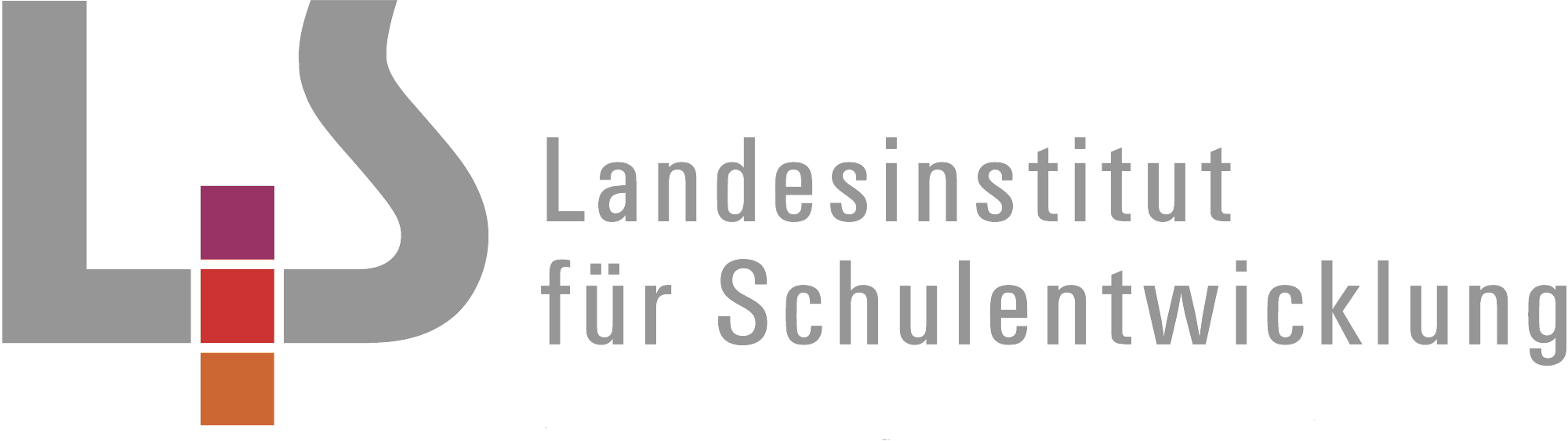 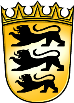 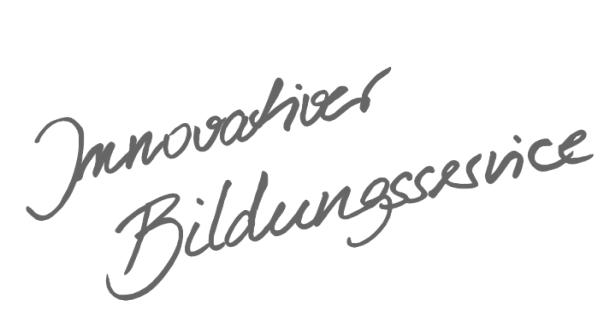 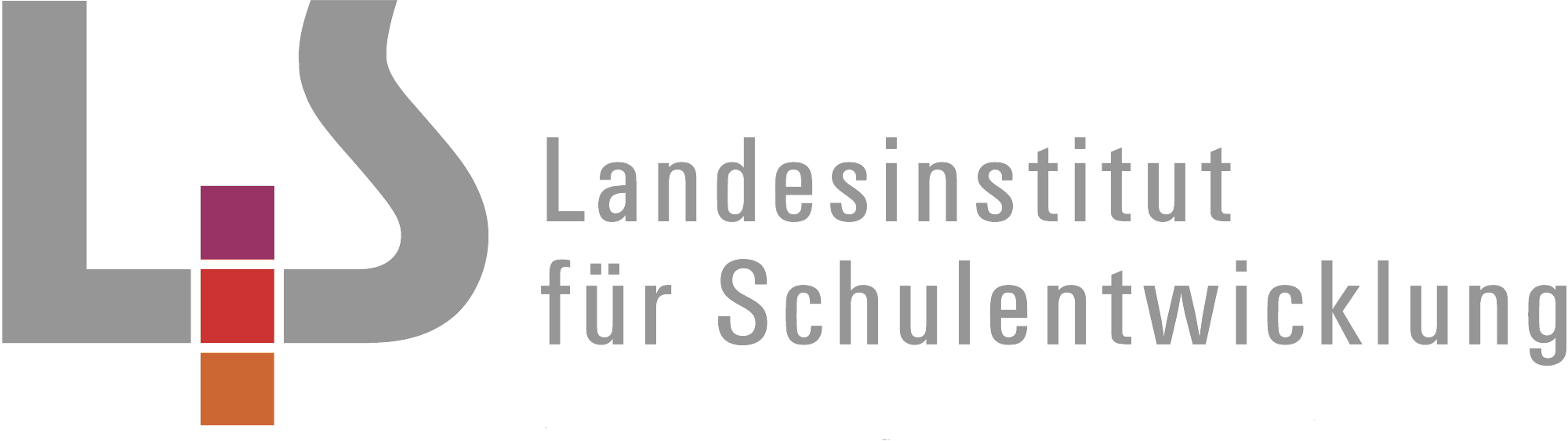 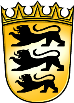 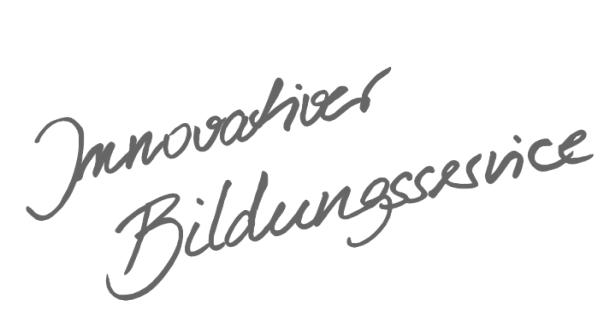 InhaltsverzeichnisAllgemeines Vorwort zu den Beispielcurricula	IFachspezifisches Vorwort	IISachunterricht – Klasse 1	1In der Schule	1Ich bleibe gesund	4Im Verkehr unterwegs	6Licht und Schatten	9Wie die Zeit	10Das bin ich und das bist du	12Mein Körper	15Materialien ordnen	17Buch, Computer, Handy und Co	18Lebensraum Wiese	19Türme	21Sachunterricht – Klasse 2	22Kinder sind unterschiedlich	22Bei mir zuhause	23Flugfrüchte	25Unsere Sinne	27Luft und ihre Eigenschaften	29Wünsche und Bedürfnisse	31Zeiträume	33Schall und Schallübertragung	34Orte, Wege und Räume erkunden	36Pflanzen ziehen und pflegen	38Hebel im Alltag	39Mit Werkzeugen umgehen	40Tiere auf dem Bauernhof	41Uhr und Uhrzeit	42Allgemeines Vorwort zu den BeispielcurriculaBeispielcurricula zeigen eine Möglichkeit auf, wie aus dem Bildungsplan unterrichtliche Praxis werden kann. Sie erheben hierbei keinen Anspruch einer normativen Vorgabe, sondern dienen vielmehr als beispielhafte Vorlage zur Unterrichtsplanung und -gestaltung. Diese kann bei der Erstellung oder Weiterentwicklung von schul- und fachspezifischen Jahresplanungen ebenso hilfreich sein wie bei der konkreten Unterrichtsplanung der Lehrkräfte. Curricula sind keine abgeschlossenen Produkte, sondern befinden sich in einem dauerhaften Entwicklungsprozess, müssen jeweils neu an die schulische Ausgangssituation angepasst werden und sollten auch nach den Erfahrungswerten vor Ort kontinuierlich fortgeschrieben und modifiziert werden. Sie sind somit sowohl an den Bildungsplan, als auch an den Kontext der jeweiligen Schule gebunden und müssen entsprechend angepasst werden. Das gilt auch für die Zeitplanung, welche vom Gesamtkonzept und den örtlichen Gegebenheiten abhängig und daher nur als Vorschlag zu betrachten ist.Der Aufbau der Beispielcurricula ist für alle Fächer einheitlich: Ein fachspezifisches Vorwort thematisiert die Besonderheiten des jeweiligen Fachcurriculums und gibt ggf. Lektürehinweise für das Curriculum, das sich in tabellarischer Form dem Vorwort anschließt.In den ersten beiden Spalten der vorliegenden Curricula werden beispielhafte Zuordnungen zwischen den prozess- und inhaltsbezogenen Kompetenzen dargestellt. Eine Ausnahme stellen die modernen Fremdsprachen dar, die aufgrund der fachspezifischen Architektur ihrer Pläne eine andere Spaltenkategorisierung gewählt haben. In der dritten Spalte wird vorgeschlagen, wie die Themen und Inhalte im Unterricht umgesetzt und konkretisiert werden können. In der vierten Spalte wird auf Möglichkeiten zur Vertiefung und Erweiterung des Kompetenzerwerbs im Rahmen des Schulcurriculums hingewiesen und aufgezeigt, wie die Leitperspektiven in den Fachunterricht eingebunden werden können und in welcher Hinsicht eine Zusammenarbeit mit anderen Fächern sinnvoll sein kann. An dieser Stelle finden sich auch Hinweise und Verlinkungen auf konkretes Unterrichtsmaterial. Die verschiedenen Niveaustufen des Gemeinsamen Bildungsplans der Sekundarstufe I werden in den Beispielcurricula ebenfalls berücksichtigt und mit konkreten Hinweisen zum differenzierten Vorgehen im Unterricht angereichert. Fachspezifisches VorwortDieses Beispielcurriculum zeigt auf, wie die prozessbezogenen und die inhaltsbezogenen Kompetenzen des Bildungsplans 2016 Grundschule für das Fach Sachunterricht in den Klassen 1 und 2 miteinander verwoben sind und im Unterricht umgesetzt werden können.Die linke Spalte weist die prozessbezogenen Kompetenzen aus. Sie können sich auf Grund der Spiralcurricularität wiederholen. Die zweite Spalte listet die im Bildungsplan genannten inhaltsbezogenen Teilkompetenzen der verschiedenen Teilbereiche in unterrichtlich sinnvoller Anordnung auf und zeigt die Vernetzung der prozessbezogenen mit den inhaltsbezogenen Kompetenzen. Dieses Curriculum beschreibt einen möglichen Verlauf eines Bildungsgangs Sachunterricht, welcher das Kind in seiner Entwicklung in den Fokus stellt und mehrperspektivische Zugänge ermöglicht. Das Curriculum basiert auf einem Umfang von drei Wochenstunden pro Schuljahr. Auf den Einbezug von Verweisen zu anderen Fächern wurde zugunsten der Übersichtlichkeit verzichtet. Verknüpfungen mit anderen Fächern müssen von der Schule individuell passend ergänzt werden. Die in der Spalte „Konkretisierung, Vorgehen im Unterricht“ aufgeführten Konkretisierungen sind als Anregungen zu den dort angegebenen Themenaspekten zu verstehen. Aus den Unterpunkten kann eine Auswahl getroffen werden.Sachunterricht – Klasse 1Sachunterricht – Klasse 2In der Schuleca. 12 UnterrichtsstundenIn der Schuleca. 12 UnterrichtsstundenIn der Schuleca. 12 UnterrichtsstundenIn der Schuleca. 12 UnterrichtsstundenDie Schülerinnen und Schüler finden sich zunehmend sicher in der neuen Umgebung zurecht. Sie können sich im Klassenzimmer orientieren und zunehmend selbstständig räumliche Gegebenheiten und bereitgestellte Materialien nutzen. Sie kennen Räumlichkeiten der Schule und mögliche Ansprechpartner. Die Schülerinnen und Schüler akzeptieren gemeinsam festgelegte Regeln und Rituale und wenden diese an. Sie übernehmen Verantwortung in der Klasse.Die Schülerinnen und Schüler finden sich zunehmend sicher in der neuen Umgebung zurecht. Sie können sich im Klassenzimmer orientieren und zunehmend selbstständig räumliche Gegebenheiten und bereitgestellte Materialien nutzen. Sie kennen Räumlichkeiten der Schule und mögliche Ansprechpartner. Die Schülerinnen und Schüler akzeptieren gemeinsam festgelegte Regeln und Rituale und wenden diese an. Sie übernehmen Verantwortung in der Klasse.Die Schülerinnen und Schüler finden sich zunehmend sicher in der neuen Umgebung zurecht. Sie können sich im Klassenzimmer orientieren und zunehmend selbstständig räumliche Gegebenheiten und bereitgestellte Materialien nutzen. Sie kennen Räumlichkeiten der Schule und mögliche Ansprechpartner. Die Schülerinnen und Schüler akzeptieren gemeinsam festgelegte Regeln und Rituale und wenden diese an. Sie übernehmen Verantwortung in der Klasse.Die Schülerinnen und Schüler finden sich zunehmend sicher in der neuen Umgebung zurecht. Sie können sich im Klassenzimmer orientieren und zunehmend selbstständig räumliche Gegebenheiten und bereitgestellte Materialien nutzen. Sie kennen Räumlichkeiten der Schule und mögliche Ansprechpartner. Die Schülerinnen und Schüler akzeptieren gemeinsam festgelegte Regeln und Rituale und wenden diese an. Sie übernehmen Verantwortung in der Klasse.Prozessbezogene KompetenzenInhaltsbezogene KompetenzenKonkretisierung,
Vorgehen im UnterrichtErgänzende Hinweise, Arbeitsmittel, Organisation, VerweiseDie Schülerinnen und Schüler könnenDie Schülerinnen und Schüler können2.3 Kommunizieren und sich verständigen3. eigene Gedanken, Gefühle, Eindrücke, […] Interessen […] mitteilen und die anderer wahrnehmen2.5 Reflektieren und sich positionieren2. Empathiefähigkeit entwickeln und Perspektivwechsel vornehmen 3.1.1.1 Leben in Gemeinschaft(1) ihre persönlichen Eigenschaften und Besonderheiten beschreiben und für die anderer aufgeschlossen sein Mein erster Schultag Wir lernen uns kennen KennenlernspieleSich gegenseitig vorstellenEigene Gefühle, persönliche Eigenschaften und Besonderheiten erschließen und darstellen (z.B. durch Rollenspiele, Steckbriefe)Spiele und Übungen zu Mimik, Gestik, KörperspracheMöglichkeiten zur Auseinandersetzung mit dem „Anderssein“ und dem Erleben von Vielfalt als Normalität in der Schule wahrnehmen.Siehe OrientierungsplanS.116: C1 Sich ausdrücken (nonverbal/verbal/kreativ)S. 161: C5 Sich ausdrücken können (nonverbal/verbal/kreativ)L BTV, PG 2.4 In der Welt handeln – Welt gestalten2. […] gemeinschaftliches Leben gestalten und Verantwortung übernehmen3. nachhaltige Handlungsweisen […] umsetzen2.5 Reflektieren und sich positionieren3. […] Sachverhalte […] bewerten5. kulturelle und individuelle Vielfalt tolerieren und akzeptieren3.1.1.1 Leben in Gemeinschaft(4) Umgangsformen, Rituale und Regeln für das Zusammenleben finden, akzeptieren und anwenden(5) Gemeinschaft in der Klasse erleben und mitgestalten3.1.1.2 Arbeit und Konsum(6) Verantwortung für die Gemeinschaft übernehmen (Aufgaben in der Schulklasse)Wir regeln unser Zusammensein in der Schule Möglichkeiten zum Einbezug der Kinder beim Erstellen von Regeln und Ritualen schaffen (z.B. Ideensammlung, gemeinsamer Vertrag, Einführung von Klassenrat)Möglichkeiten zur Verantwortungsübernahme durch die Kinder in der Klasse schaffenVerhaltensregeln in Klasse, Schule und Pause aufstellenStundenplan, WochenplanRituale, Regeln, ÄmterGeburtstagskalenderSchulordnungFluchtwegeplanMethoden und Möglichkeiten zur Meinungs- und Interessenvertretung und zur aktiven Beteiligung nutzen (z.B. durch Rollenspiele, in Klassenrat und Schulversammlung).Respektvollen Umgang mit anderen Meinungen fördern.Kulturelle und individuelle Vielfalt der Kinder zur Stärkung der Gemeinschaft in der Klasse beziehungsweise der Schule nutzen.Kinder für den Umgang mit kranken Menschen und Menschen mit Einschränkungen sensibilisieren.Beispielmaterialien:„Wünsche und Bedürfnisse“ – Umsetzungshilfen Sachunterricht > www.bildungsplaene-bw.deSiehe Orientierungsplan S. 107: D Mit anderen lebenL BTV, PG 2.2 Welt erkunden und verstehen3. […] Erkenntnisse […] dokumentieren […]2.5 Reflektieren und sich positionieren3. […] Sachverhalte […] bewerten5. kulturelle und individuelle Vielfalt tolerieren und akzeptieren 2.4 In der Welt handeln – Welt gestalten2. […] gemeinschaftliches Leben gestalten und Verantwortung übernehmen3. nachhaltige Handlungsweisen […] umsetzen3.1.4.1 Orientierung im Raum(1) die räumliche Lage, Wegverläufe und Orientierungspunkte in ausgewählten vertrauten Orten beschreiben und bildlich festhalten3.1.1.1 Leben in Gemeinschaft(3) verschiedene Formen des Zusammenlebens bewusst wahrnehmen und beschreiben 3.1.1.2 Arbeit und Konsum(5) die Verteilung von Arbeit in verschiedenen Lebensbereichen beschreiben und nach ausgewählten Kriterien bewerten Unser Klassenzimmer Räumliche Lagebeziehungen im Klassenzimmer beschreibenRäumliche Wahrnehmungen und Vorstellungen in Bezug auf das Klassenzimmer beschreiben und in subjektiven Karten (mental maps) zeichnerisch festhaltenKinderzeichnungen und die Wahrnehmungen der Kinder vergleichen (Gemeinsamkeiten, Unterschiede)Menschen und Räume an unserer Schule Formen des Zusammenlebens beschreibenWer arbeitet an der Schule? Wer hat welche Aufgaben?Austausch zwischen Generationen ermöglichen (z.B. Interviews mit an der Schule Beschäftigten, Einbezug von Jugendbegleiterinnen und Jugendbegleitern)Verantwortungsübernahme für sich und andere fördern (z.B. durch Patenschaften mit anderen Schülern, besondere Ansprechpartner für unsichere Kinder)Schulhauserkundung durchführen.Interviews mit anderen Kindern und an der Schule Beschäftigten führen.Kulturelle und individuelle Vielfalt der Kinder zur Stärkung der Gemeinschaft in der Klasse beziehungsweise der Schule nutzen.Siehe OrientierungsplanS. 107: D Mit anderen leben S. 135: B3 Sprache, die dabei hilft, die Welt zu entdecken und zu verstehenS. 136: C3 Sprache nutzen, um sich auszudrückenL BNE, BTV, PG, VBIch bleibe gesundca. 4 UnterrichtsstundenIch bleibe gesundca. 4 UnterrichtsstundenIch bleibe gesundca. 4 UnterrichtsstundenIch bleibe gesundca. 4 UnterrichtsstundenDie Schülerinnen und Schüler können Aspekte einer gesunden Lebensführung beschreiben und das eigene Verhalten hierzu in Beziehung setzen.Die Schülerinnen und Schüler können Aspekte einer gesunden Lebensführung beschreiben und das eigene Verhalten hierzu in Beziehung setzen.Die Schülerinnen und Schüler können Aspekte einer gesunden Lebensführung beschreiben und das eigene Verhalten hierzu in Beziehung setzen.Die Schülerinnen und Schüler können Aspekte einer gesunden Lebensführung beschreiben und das eigene Verhalten hierzu in Beziehung setzen.Prozessbezogene KompetenzenInhaltsbezogene KompetenzenKonkretisierung,
Vorgehen im UnterrichtErgänzende Hinweise, Arbeitsmittel, Organisation, VerweiseDie Schülerinnen und Schüler könnenDie Schülerinnen und Schüler könnenSo bleiben wir gesundKörperpflege, Ernährung, tägliche Bewegungs- und Entspannungszeiten als Maßnahmen zur Gesunderhaltung thematisieren und praktizierenMein Ernährungstagebuch Eigene Essgewohnheiten über mehrere Tage dokumentierenGesundes SchulfrühstückWas macht fit für den Tag? Ein Schulfrühstück gemeinsam planen, gestalten und durchführenMaßnahmen einer gesunden Lebensführung langfristig im Schulalltag verankern.Entspannungszeiten verlässlich im Tagesablauf einplanen.Außerschulische Partnerinnen und Partner für die Ernährungsbildung heranziehen.Beispielmaterialien:DGUV Lernen und Gesundheit: Schulportal der Deutschen Gesetzlichen Unfallversicherung mit kostenlosem Unterrichtsmaterial zur Ernährungsbildung www.dguv-lug.de (> Primarstufe > Gesunde Ernährung)aid-ernährungsführerschein: Die Küche kommt ins Klassenzimmer www.aid.deBaden-Württemberg Stiftung: Komm mit in das gesunde Boot www.gesundes-boot.de/grundschuleSiehe OrientierungsplanS. 113: A1 Körperbewusstsein entwickeln, um Anerkennung zu erfahren und sich wohlzufühlen (körperliche und psychische Gesundheit/Geborgenheit/ Selbstwirksamkeit)L BNE, BTV, MB, PG, VB2.1 Welt erleben und wahrnehmen2. grundlegende Wahrnehmungen […] vertiefen2.5 Reflektieren und sich positionieren6. die Bedeutung fachspezifischer Inhalte […] für das eigene Leben reflektieren2.4 In der Welt handeln – Welt gestalten2. […] gemeinschaftliches Leben gestalten und Verantwortung übernehmen3.1.2.1 Körper und Gesundheit(2) ausgewählte Verhaltensweisen zur Gesunderhaltung des Körpers begründen und im schulischen Alltag leben (3) eigene Ernährungsgewohnheiten beschreiben und mit denen anderer vergleichen 3.1.1.2 Arbeit und Konsum(7) etwas arbeitsteilig herstellenSo bleiben wir gesundKörperpflege, Ernährung, tägliche Bewegungs- und Entspannungszeiten als Maßnahmen zur Gesunderhaltung thematisieren und praktizierenMein Ernährungstagebuch Eigene Essgewohnheiten über mehrere Tage dokumentierenGesundes SchulfrühstückWas macht fit für den Tag? Ein Schulfrühstück gemeinsam planen, gestalten und durchführenMaßnahmen einer gesunden Lebensführung langfristig im Schulalltag verankern.Entspannungszeiten verlässlich im Tagesablauf einplanen.Außerschulische Partnerinnen und Partner für die Ernährungsbildung heranziehen.Beispielmaterialien:DGUV Lernen und Gesundheit: Schulportal der Deutschen Gesetzlichen Unfallversicherung mit kostenlosem Unterrichtsmaterial zur Ernährungsbildung www.dguv-lug.de (> Primarstufe > Gesunde Ernährung)aid-ernährungsführerschein: Die Küche kommt ins Klassenzimmer www.aid.deBaden-Württemberg Stiftung: Komm mit in das gesunde Boot www.gesundes-boot.de/grundschuleSiehe OrientierungsplanS. 113: A1 Körperbewusstsein entwickeln, um Anerkennung zu erfahren und sich wohlzufühlen (körperliche und psychische Gesundheit/Geborgenheit/ Selbstwirksamkeit)L BNE, BTV, MB, PG, VBIm Verkehr unterwegsca. 9 UnterrichtsstundenIm Verkehr unterwegsca. 9 UnterrichtsstundenIm Verkehr unterwegsca. 9 UnterrichtsstundenIm Verkehr unterwegsca. 9 UnterrichtsstundenDie Schülerinnen und Schüler setzen sich mit Formen des Unterwegsseins am Wohnort auseinander. Sie kennen grundlegende Verkehrs- und Verhaltensregeln für Fußgänger und Mitfahrer in öffentlichen und privaten Verkehrsmitteln. In ihrer unmittelbaren Umgebung, vor allem auf ihrem Schulweg, können sie diese sicher anwenden.Die Schülerinnen und Schüler setzen sich mit Formen des Unterwegsseins am Wohnort auseinander. Sie kennen grundlegende Verkehrs- und Verhaltensregeln für Fußgänger und Mitfahrer in öffentlichen und privaten Verkehrsmitteln. In ihrer unmittelbaren Umgebung, vor allem auf ihrem Schulweg, können sie diese sicher anwenden.Die Schülerinnen und Schüler setzen sich mit Formen des Unterwegsseins am Wohnort auseinander. Sie kennen grundlegende Verkehrs- und Verhaltensregeln für Fußgänger und Mitfahrer in öffentlichen und privaten Verkehrsmitteln. In ihrer unmittelbaren Umgebung, vor allem auf ihrem Schulweg, können sie diese sicher anwenden.Die Schülerinnen und Schüler setzen sich mit Formen des Unterwegsseins am Wohnort auseinander. Sie kennen grundlegende Verkehrs- und Verhaltensregeln für Fußgänger und Mitfahrer in öffentlichen und privaten Verkehrsmitteln. In ihrer unmittelbaren Umgebung, vor allem auf ihrem Schulweg, können sie diese sicher anwenden.Prozessbezogene KompetenzenInhaltsbezogene KompetenzenKonkretisierung,
Vorgehen im UnterrichtErgänzende Hinweise, Arbeitsmittel, Organisation, VerweiseDie Schülerinnen und Schüler könnenDie Schülerinnen und Schüler können2.2 Welt erkunden und verstehen1. Erfahrungen vergleichen, ordnen und auf […] Kontexte beziehen3.1.4.2 Mobilität und Verkehr(1) Formen des Unterwegsseins von Menschen und Gütern im vertrauten Umfeld erkunden Wer ist wo und wie unterwegs? Wie bin ich unterwegs? Formen des Unterwegsseins beschreiben (z.B. mit dem Auto, Bus, Fahrrad, zu Fuß)Verkehr erkundenMöglichkeiten zur Vergegenwärtigung von Transportmitteln und Transportwegen von Menschen und Gütern im vertrauten Umfeld schaffen (z.B. durch Verkehrszählung, Erkundung, Befragung)Verkehrserkundung der näheren Schulumgebung durchführen.L PG 2.1 Welt erleben und wahrnehmen2. grundlegende Wahrnehmungen […] vertiefen 2.2 Welt erkunden und verstehen3. […] Erfahrungen […] und Erkenntnisse […] dokumentieren […]2.5 Reflektieren und sich positionieren2. Empathiefähigkeit entwickeln und Perspektivwechsel vornehmen3.1.4.1 Orientierung im Raum(1) die räumliche Lage, Wegverläufe und Orientierungspunkte in ausgewählten vertrauten Orten beschreiben und bildlich festhalten (2) bekannte Räume bewusst wahrnehmen, sich in ihnen orientieren und dabei einfache Orientierungshilfen nutzen3.1.4.2 Mobilität und Verkehr(2) sich als Fußgänger verkehrsgerecht, rücksichtsvoll und sicherheitsorientiert verhaltenMein Schulweg Lagebeziehungen, Wegverläufe und Orientierungspunkte auf dem Schulweg beschreibenEinfache Orientierungshilfen einbeziehen (z.B. Wegweiser, markante Punkte, Straßennamen)Räumliche Wahrnehmungen und Vorstellungen zum Schulweg beschreiben und in subjektiven Karten (mental maps) zeichnerisch festhaltenKinderzeichnungen und die Wahrnehmungen der Kinder vergleichenPläne, Skizzen und Modelle des Wohnortes und der Schulumgebung einbeziehenGefahrenstellen in Realität und auf subjektiven Karten (mental maps) bzw. anderen Plänen erkennen und beschreibenSchulwegeplan bei der Stadtverwaltung anfordern.Gefahrenstellen auf dem Schulwegeplan erkennen und berücksichtigen.Beispielmaterialien:Landesweite Verkehrssicherheitsaktion Baden-Württemberg: www.gib-acht-im-verkehr.deLandesbildungsserver: www.schule-bw.de (> Unterricht > Fächerübergreifende Themen > Verkehr und Mobilität)Siehe OrientierungsplanS. 152: C4 Denken entfalten, um sich auszudrückenL MB, PG 2.1 Welt erleben und wahrnehmen1. sich einem natürlichen […] Phänomen zuwenden […]2.4 In der Welt handeln – Welt gestalten1. aus […] Erkenntnissen Konsequenzen […] ableiten2.5 Reflektieren und sich positionieren2. Empathiefähigkeit entwickeln und Perspektivwechsel vornehmen3.1.4.2 Mobilität und Verkehr(2) sich als Fußgänger verkehrsgerecht, rücksichtsvoll und sicherheitsorientiert verhalten(3) sich in öffentlichen und privaten Verkehrsmitteln verkehrsgerecht, rücksichtsvoll und sicherheitsorientiert verhalten 3.1.3.1 Naturphänomene(5) den Zusammenhang zwischen Licht, Sehen und Gesehen-Werden erkennenSicher unterwegsVerhaltensregeln kennen (z.B. als Fußgänger, Inlineskater, Rollerfahrer, Fahrradfahrer)Sehen und Gesehen werden Experimente zur Sichtbarkeit von hellen und dunklen Farben und zur Wirksamkeit von Reflektoren durchführen3.1.6 (10)Aus den Erkenntnissen Konsequenzen für das Verhalten im Straßenverkehr ziehenSicher über die StraßeStraßen mit und ohne Signalanlagen überquerenSicherheitswesten für Schulanfängerinnen und -anfänger anfordern (nach der Schulanmeldung für das kommende Schuljahr).An die örtlichen Gegebenheiten angepasstes Verkehrssicherheitstraining durchführen.Außerschulische Partner einbeziehen.Anlässe schaffen und nutzen, in denen sich die Kinder angemessen im Verkehr verhalten können.Beispielmaterialien:Landesweite Verkehrssicherheitsaktion Baden-Württemberg www.gib-acht-im-verkehr.de Landesbildungsserver: www.schule-bw.de (> Unterricht > Fächerübergreifende Themen > Verkehrserziehung)LS-Heft (Jahr 2016): Experimente für den Sachunterricht – Grundschule Klassen 1 und 2 (GS-20) siehe LS-Webshop (Suchbegriffe eingeben: Grundschule Experimente > Heft GS-20 auswählen)Siehe OrientierungsplanS. 115: B1 Mit dem Körper sich selbst und die Welt entdecken und verstehen (das Ich/Natur und Umwelt/soziale Gefüge)L PG Licht und Schattenca. 5 UnterrichtsstundenLicht und Schattenca. 5 UnterrichtsstundenLicht und Schattenca. 5 UnterrichtsstundenLicht und Schattenca. 5 UnterrichtsstundenDie Schülerinnen und Schüler nehmen ausgehend von eigenen Erfahrungen Licht und Schatten wahr. Sie beschreiben einfache optische Phänomene und Erscheinungen und leiten daraus Fragen ab, auf die sie durch Beobachten, Vergleichen und Experimentieren Antworten finden. Diese wenden sie in der Realität an und machen dabei subjektiv bedeutsame Erfahrungen. Indem sie diese Erfahrungen miteinander vergleichen, spüren sie einfache Regelmäßigkeiten zur Raum-Lage-Beziehung zwischen Lichtquelle, Gegenstand und Schatten auf. Die Schülerinnen und Schüler überprüfen ihre bisherigen Deutungsmuster und erweitern ihre Erfahrungen und Kenntnisse.Die Schülerinnen und Schüler nehmen ausgehend von eigenen Erfahrungen Licht und Schatten wahr. Sie beschreiben einfache optische Phänomene und Erscheinungen und leiten daraus Fragen ab, auf die sie durch Beobachten, Vergleichen und Experimentieren Antworten finden. Diese wenden sie in der Realität an und machen dabei subjektiv bedeutsame Erfahrungen. Indem sie diese Erfahrungen miteinander vergleichen, spüren sie einfache Regelmäßigkeiten zur Raum-Lage-Beziehung zwischen Lichtquelle, Gegenstand und Schatten auf. Die Schülerinnen und Schüler überprüfen ihre bisherigen Deutungsmuster und erweitern ihre Erfahrungen und Kenntnisse.Die Schülerinnen und Schüler nehmen ausgehend von eigenen Erfahrungen Licht und Schatten wahr. Sie beschreiben einfache optische Phänomene und Erscheinungen und leiten daraus Fragen ab, auf die sie durch Beobachten, Vergleichen und Experimentieren Antworten finden. Diese wenden sie in der Realität an und machen dabei subjektiv bedeutsame Erfahrungen. Indem sie diese Erfahrungen miteinander vergleichen, spüren sie einfache Regelmäßigkeiten zur Raum-Lage-Beziehung zwischen Lichtquelle, Gegenstand und Schatten auf. Die Schülerinnen und Schüler überprüfen ihre bisherigen Deutungsmuster und erweitern ihre Erfahrungen und Kenntnisse.Die Schülerinnen und Schüler nehmen ausgehend von eigenen Erfahrungen Licht und Schatten wahr. Sie beschreiben einfache optische Phänomene und Erscheinungen und leiten daraus Fragen ab, auf die sie durch Beobachten, Vergleichen und Experimentieren Antworten finden. Diese wenden sie in der Realität an und machen dabei subjektiv bedeutsame Erfahrungen. Indem sie diese Erfahrungen miteinander vergleichen, spüren sie einfache Regelmäßigkeiten zur Raum-Lage-Beziehung zwischen Lichtquelle, Gegenstand und Schatten auf. Die Schülerinnen und Schüler überprüfen ihre bisherigen Deutungsmuster und erweitern ihre Erfahrungen und Kenntnisse.Prozessbezogene KompetenzenInhaltsbezogene KompetenzenKonkretisierung,
Vorgehen im UnterrichtErgänzende Hinweise, Arbeitsmittel, Organisation, VerweiseDie Schülerinnen und Schüler könnenDie Schülerinnen und Schüler können2.1 Welt erleben und wahrnehmen1. sich einem natürlichen […] Phänomen zuwenden […]2.4 In der Welt handeln – Welt gestalten1. aus […] Erkenntnissen Konsequenzen […] ableiten3.1.3.1 Naturphänomene(4) Erfahrungen mit Licht und Schatten versprachlichen und daraus Zusammenhänge ableiten Ein Leben ohne Licht?Gemeinsam mit den Kindern über die Bedeutung des Lichts für Mensch und Natur philosophierenWo Licht ist, ist auch SchattenDie Kinder eigene Entdeckungen mit Licht und Schatten machen lassen (z.B. mit Taschenlampen, Tageslichtprojektor, Schattenwand)Schatten verändern sichExperimente zur Raum-Lage-Beziehung zwischen Lichtquelle, Gegenstand und Schatten durchführen3.1.6 (7)Schattenspiele im Klassenzimmer und im Freien durchführen.Beispielmaterialien:LS-Heft (Jahr 2016): Experimente für den Sachunterricht – Grundschule Klassen 1 und 2 (GS-20) siehe LS-Webshop (Suchbegriffe eingeben: Grundschule Experimente > Heft GS-20 auswählen)LMZ: Unterrichtsfilm 4663739Licht und SchattenSiehe Orientierungsplan S. 135: B3 Sprache, die dabei hilft, die Welt zu entdecken und zu verstehenL PG Wie die Zeit ca. 8 UnterrichtsstundenWie die Zeit ca. 8 UnterrichtsstundenWie die Zeit ca. 8 UnterrichtsstundenWie die Zeit ca. 8 UnterrichtsstundenDie Schülerinnen und Schüler begegnen dem Phänomen Zeit in vielfältiger Weise. Sie können sich innerhalb der Woche und des Jahreskreises orientieren und diesen persönlich bedeutsame Ereignisse zuordnen. Die Schülerinnen und Schüler unterscheiden Zeitbegriffe und zeitliche Strukturen in einem für sie überschaubaren Rahmen und wenden diese an. Die Schülerinnen und Schüler begegnen dem Phänomen Zeit in vielfältiger Weise. Sie können sich innerhalb der Woche und des Jahreskreises orientieren und diesen persönlich bedeutsame Ereignisse zuordnen. Die Schülerinnen und Schüler unterscheiden Zeitbegriffe und zeitliche Strukturen in einem für sie überschaubaren Rahmen und wenden diese an. Die Schülerinnen und Schüler begegnen dem Phänomen Zeit in vielfältiger Weise. Sie können sich innerhalb der Woche und des Jahreskreises orientieren und diesen persönlich bedeutsame Ereignisse zuordnen. Die Schülerinnen und Schüler unterscheiden Zeitbegriffe und zeitliche Strukturen in einem für sie überschaubaren Rahmen und wenden diese an. Die Schülerinnen und Schüler begegnen dem Phänomen Zeit in vielfältiger Weise. Sie können sich innerhalb der Woche und des Jahreskreises orientieren und diesen persönlich bedeutsame Ereignisse zuordnen. Die Schülerinnen und Schüler unterscheiden Zeitbegriffe und zeitliche Strukturen in einem für sie überschaubaren Rahmen und wenden diese an. Prozessbezogene KompetenzenInhaltsbezogene KompetenzenKonkretisierung,
Vorgehen im UnterrichtErgänzende Hinweise, Arbeitsmittel, Organisation, VerweiseDie Schülerinnen und Schüler könnenDie Schülerinnen und Schüler können2.4 In der Welt handeln – Welt gestalten1. aus […] Erkenntnissen Konsequenzen […] ableiten3.1.5.1 Zeit und Zeitrhythmen(1) lineare Zeitbegriffe und Instrumente anwenden(2) zyklische Zeitbegriffe und Instrumente anwendenDer Tag und die Woche Feste Abläufe zuhause und in der SchuleTagesablaufWochentage, WochenstrukturWerktage, WochenendeStundenplan, WochenplanDas Jahr Verschiedene Aspekte der linearen Zeitmessung im Unterricht ritualisieren und visualisieren, um den Kindern den Umgang mit Zeit zu erleichtern (z.B. Jahreszeiten, Monate, wiederkehrende Feste, Jahresuhr, Jahreskreis)Das Verständnis zyklischer Zeitvorstellungen durch regelmäßig wiederkehrende konkrete Erlebnisse fördern (z.B. Mahlzeiten, Erzählkreis, Lesezeit).Regelmäßige Feste im Jahreskreis in Schule oder Klasse feiern.Gemeinsame Wochen- oder Monatstreffen mit der gesamten Schule ermöglichen.Möglichkeiten zur kontinuierlichen Visualisierung und Vergegenwärtigung verschiedener Zeitaspekte nutzen (z.B. Tagesplan, Wochenplan).Siehe Orientierungsplan S.149: B4 Denken entfalten, um die Welt zu entdecken und zu verstehen2.2 Welt erkunden und verstehen1. Erfahrungen […] ordnen […]2.4 In der Welt handeln – Welt gestalten1. aus […] Erkenntnissen Konsequenzen […] ableiten3.1.5.1 Zeit und Zeitrhythmen(1) lineare Zeitbegriffe und Instrumente anwenden(2) zyklische Zeitbegriffe und Instrumente anwenden3.1.5.2 Vergangenheit, Gegenwart und Zukunft(1) wichtige Ereignisse des eigenen Lebens ordnen und auf einer Zeitleiste darstellenJahreszeitleiste der Klasse Feste und Ereignisse während des Schuljahres in Schule oder Klasse zeitlich verorten und visualisieren (z.B. als Jahreszeitleiste, Jahreskreis, Jahresbuch)Siehe Orientierungsplan S. 153: D4 Denken entfalten, um mit anderen zu lebenL MB Das bin ich und das bist duca. 8 UnterrichtsstundenDas bin ich und das bist duca. 8 UnterrichtsstundenDas bin ich und das bist duca. 8 UnterrichtsstundenDas bin ich und das bist duca. 8 UnterrichtsstundenDie Schülerinnen und Schüler setzen sich mit persönlichen Eigenschaften auseinander. Sie formulieren Stärken und Schwächen, Vorlieben und Abneigungen. In der Auseinandersetzung mit anderen erkennen Sie die Vielfalt an und gehen wertschätzend damit um. Die Schülerinnen und Schüler setzen sich mit vielfältigen Gefühlen auseinander und erproben diese im Rollenspiel. Sie können ihre Gefühle auf konkrete Situationen beziehen und die Erfahrungen verbalisieren. Sie entwickeln zunehmend Empathiefähigkeit. Ausgehend von konkreten Situationen entwickeln die Schülerinnen und Schüler Konfliktlösestrategien und erproben diese.Die Schülerinnen und Schüler setzen sich mit persönlichen Eigenschaften auseinander. Sie formulieren Stärken und Schwächen, Vorlieben und Abneigungen. In der Auseinandersetzung mit anderen erkennen Sie die Vielfalt an und gehen wertschätzend damit um. Die Schülerinnen und Schüler setzen sich mit vielfältigen Gefühlen auseinander und erproben diese im Rollenspiel. Sie können ihre Gefühle auf konkrete Situationen beziehen und die Erfahrungen verbalisieren. Sie entwickeln zunehmend Empathiefähigkeit. Ausgehend von konkreten Situationen entwickeln die Schülerinnen und Schüler Konfliktlösestrategien und erproben diese.Die Schülerinnen und Schüler setzen sich mit persönlichen Eigenschaften auseinander. Sie formulieren Stärken und Schwächen, Vorlieben und Abneigungen. In der Auseinandersetzung mit anderen erkennen Sie die Vielfalt an und gehen wertschätzend damit um. Die Schülerinnen und Schüler setzen sich mit vielfältigen Gefühlen auseinander und erproben diese im Rollenspiel. Sie können ihre Gefühle auf konkrete Situationen beziehen und die Erfahrungen verbalisieren. Sie entwickeln zunehmend Empathiefähigkeit. Ausgehend von konkreten Situationen entwickeln die Schülerinnen und Schüler Konfliktlösestrategien und erproben diese.Die Schülerinnen und Schüler setzen sich mit persönlichen Eigenschaften auseinander. Sie formulieren Stärken und Schwächen, Vorlieben und Abneigungen. In der Auseinandersetzung mit anderen erkennen Sie die Vielfalt an und gehen wertschätzend damit um. Die Schülerinnen und Schüler setzen sich mit vielfältigen Gefühlen auseinander und erproben diese im Rollenspiel. Sie können ihre Gefühle auf konkrete Situationen beziehen und die Erfahrungen verbalisieren. Sie entwickeln zunehmend Empathiefähigkeit. Ausgehend von konkreten Situationen entwickeln die Schülerinnen und Schüler Konfliktlösestrategien und erproben diese.Prozessbezogene KompetenzenInhaltsbezogene KompetenzenKonkretisierung,
Vorgehen im UnterrichtErgänzende Hinweise, Arbeitsmittel, Organisation, VerweiseDie Schülerinnen und Schüler könnenDie Schülerinnen und Schüler könnenDas bin ichEigene Vorlieben, Stärken, Schwächen bewusst machenGefühle, persönliche Eigenschaften und Besonderheiten darstellen und erschließen (z.B. durch Rollenspiele, Steckbriefe)Spiele und Übungen zu Mimik, Gestik, KörperspracheDas sind wirVorlieben, Stärken, Schwächen von anderen bewusst machenWas mag ich an anderen und was nicht?Warum mag ich jemanden und warum nicht?Möglichkeiten zur Auseinandersetzung mit dem „Anderssein“ und dem Erleben von Vielfalt als Normalität in der Schule wahrnehmen.Beispielmaterialien:Kontaktbüro für Prävention des Kultusministeriums zur Koordination und Vernetzung von Themen und Partner zu Prävention und Gesundheitsförderung: http://www.kontaktbuero-praevention-bw.de (Roter Faden Prävention, stark.stärker.WIR)Heidelberger Präventionszentrum: Präventionsprogramm für Schulen: www.faustlos.de LMZ: SESAM Unterrichtsmodul 2011 – Wir gehören zusammen – FreundschaftSiehe Orientierungsplan S. 126: D2 Sinne entfalten, um mit anderen zu leben (Regeln/Rituale/Traditionen)S. 161: C5 Sich ausdrücken können (nonverbal/verbal/kreativ) L BTV, PG 2.3 Kommunizieren und sich verständigen3. eigene Gedanken, Gefühle, Eindrücke, […] Interessen […] mitteilen und die anderer wahrnehmen2.5 Reflektieren und sich positionieren1. eigenes Verhalten reflektieren und […] bewerten2. Empathiefähigkeit entwickeln und Perspektivwechsel vornehmen3.1.1.1 Leben in Gemeinschaft(1) ihre persönlichen Eigenschaften und Besonderheiten beschreiben und für die anderer aufgeschlossen sein(6) unterschiedliche Gründe und Interessen sozialer Beziehungen beschreiben und einschätzenDas bin ichEigene Vorlieben, Stärken, Schwächen bewusst machenGefühle, persönliche Eigenschaften und Besonderheiten darstellen und erschließen (z.B. durch Rollenspiele, Steckbriefe)Spiele und Übungen zu Mimik, Gestik, KörperspracheDas sind wirVorlieben, Stärken, Schwächen von anderen bewusst machenWas mag ich an anderen und was nicht?Warum mag ich jemanden und warum nicht?Möglichkeiten zur Auseinandersetzung mit dem „Anderssein“ und dem Erleben von Vielfalt als Normalität in der Schule wahrnehmen.Beispielmaterialien:Kontaktbüro für Prävention des Kultusministeriums zur Koordination und Vernetzung von Themen und Partner zu Prävention und Gesundheitsförderung: http://www.kontaktbuero-praevention-bw.de (Roter Faden Prävention, stark.stärker.WIR)Heidelberger Präventionszentrum: Präventionsprogramm für Schulen: www.faustlos.de LMZ: SESAM Unterrichtsmodul 2011 – Wir gehören zusammen – FreundschaftSiehe Orientierungsplan S. 126: D2 Sinne entfalten, um mit anderen zu leben (Regeln/Rituale/Traditionen)S. 161: C5 Sich ausdrücken können (nonverbal/verbal/kreativ) L BTV, PG 2.3 Kommunizieren und sich verständigen3. eigene Gedanken, Gefühle, Eindrücke, […] Interessen […] mitteilen und die anderer wahrnehmen2.5 Reflektieren und sich positionieren1. eigenes Verhalten reflektieren und […] bewerten2. Empathiefähigkeit entwickeln und Perspektivwechsel vornehmen3.1.1.1 Leben in Gemeinschaft(1) ihre persönlichen Eigenschaften und Besonderheiten beschreiben und für die anderer aufgeschlossen sein(7) sich innerhalb sozialer Beziehungen behaupten und gegenüber unerwünschtem Verhalten abgrenzenGefühle Gute Gefühle, schlechte Gefühle„Nein sagen“Gefühle, persönliche Eigenschaften und Besonderheiten darstellen und erschließen (z.B. durch Rollenspiele, Steckbriefe)Spiele und Übungen zu Mimik, Gestik, KörperspracheSituationen schaffen, in denen Kinder ihre Gefühle beschreiben und Gefühle darstellen könnenMöglichkeiten zum Aufbau von Strategien zur Selbstregulation schaffen.Siehe Orientierungsplan S. 115: B1 Mit dem Körper sich selbst und die Welt entdecken und verstehen (das Ich/Natur und Umwelt/soziales Gefüge)S. 161: C5 Sich ausdrücken können (nonverbal/verbal/kreativ)L BTV, PG 2.3 Kommunizieren und sich verständigen1. Ideen […] und Lösungswege […] ausdrücken und begründen2. verschiedene Arten […] der Kommunikation nutzen3. eigene Gedanken, Gefühle, Eindrücke, […] Interessen […] mitteilen und die anderer wahrnehmen2.4 In der Welt handeln – Welt gestalten3. nachhaltige Handlungsweisen […] umsetzen2.5 Reflektieren und sich positionieren1. eigenes Verhalten reflektieren und […] bewerten2. Empathiefähigkeit entwickeln und Perspektivwechsel vornehmen5. kulturelle und individuelle Vielfalt tolerieren und akzeptieren3.1.1.1 Leben in Gemeinschaft(1) ihre persönlichen Eigenschaften und Besonderheiten beschreiben und für die anderer aufgeschlossen sein(2) Gründe für die Entstehung von Konflikten beschreiben, Konfliktlösestrategien finden und erproben (4) Umgangsformen, Rituale und Regeln für das Zusammenleben finden, akzeptieren und anwenden(5) Gemeinschaft in der Klasse erleben und mitgestalten(7) sich innerhalb sozialer Beziehungen behaupten und gegenüber unerwünschtem Verhalten  abgrenzenKonfliktlösestrategien Zusätzlich situativ im Unterricht aufgreifenMit Wut und Trauer umgehenStreit vermeidenMit Streit (Konsens, Kompromiss) umgehenSinnvolle Medien zur Unterstützung des Aufbaus von Konfliktlösestrategien einbeziehen (z.B. Bilderbücher, Filme, Broschüren)Möglichkeiten zum Aufbau von Selbstregulationsstrategien schaffenÜber Werte und Normen nachdenken, die dem Handeln in sozialen Beziehungen zugrunde liegen (z.B. durch philosophische Gespräche, Rollenspiele, Diskussionsrunden)Konzepte und Netzwerke einbeziehen, die die Kinder bei der Konfliktbewältigung und Selbstregulation unterstützen.Methoden und Möglichkeiten zur Meinungs- und Interessenvertretung und zur aktiven Beteiligung nutzen (z.B. Rollenspiele, Streitschlichter, Klassenrat, Schulversammlung).Respektvollen Umgang mit anderen Meinungen fördern.Außerschulische Partner und Programmangebote in Bezug auf Gewaltprävention, Machtmissbrauch und Mobbing einbeziehen.Beispielmaterialien: Kontaktbüro für Prävention des Kultusministeriums zur Koordination und Vernetzung von Themen und Partner zu Prävention und Gesundheitsförderung: http://www.kontaktbuero-praevention-bw.de (Roter Faden Prävention, stark.stärker.WIR)Heidelberger Präventionszentrum: Präventionsprogramm für Schulen: www.faustlos.de Landesbildungsserver: www.schule-bw.de (> Unterricht > Fächerübergreifende Themen > Soziales Lernen)LMZ: Unterrichtsfilm 4670201 Konfliktlösungen Siehe OrientierungsplanS.137: D3 Sprache entfalten, um mit anderen zu lebenS. 161: D5 Mit anderen leben (Regeln/ Rituale/Traditionen) L BNE, BTV, PG Mein Körperca. 10 UnterrichtsstundenMein Körperca. 10 UnterrichtsstundenMein Körperca. 10 UnterrichtsstundenMein Körperca. 10 UnterrichtsstundenDie Schülerinnen und Schüler nehmen ihren eigenen Körper mit seinen vielfältigen Leistungen, aber auch seinen Grenzen wahr. Sie lernen ihn kennen und schützen. Sie entwickeln dabei den positiven Bezug zu ihrem Körper weiter. In der Auseinandersetzung mit der eigenen Biografie wird ihnen bewusst, dass sich ihr Körper verändert und ihre Persönlichkeit weiterentwickelt. Die Schülerinnen und Schüler nehmen ihren eigenen Körper mit seinen vielfältigen Leistungen, aber auch seinen Grenzen wahr. Sie lernen ihn kennen und schützen. Sie entwickeln dabei den positiven Bezug zu ihrem Körper weiter. In der Auseinandersetzung mit der eigenen Biografie wird ihnen bewusst, dass sich ihr Körper verändert und ihre Persönlichkeit weiterentwickelt. Die Schülerinnen und Schüler nehmen ihren eigenen Körper mit seinen vielfältigen Leistungen, aber auch seinen Grenzen wahr. Sie lernen ihn kennen und schützen. Sie entwickeln dabei den positiven Bezug zu ihrem Körper weiter. In der Auseinandersetzung mit der eigenen Biografie wird ihnen bewusst, dass sich ihr Körper verändert und ihre Persönlichkeit weiterentwickelt. Die Schülerinnen und Schüler nehmen ihren eigenen Körper mit seinen vielfältigen Leistungen, aber auch seinen Grenzen wahr. Sie lernen ihn kennen und schützen. Sie entwickeln dabei den positiven Bezug zu ihrem Körper weiter. In der Auseinandersetzung mit der eigenen Biografie wird ihnen bewusst, dass sich ihr Körper verändert und ihre Persönlichkeit weiterentwickelt. Prozessbezogene KompetenzenInhaltsbezogene KompetenzenKonkretisierung,
Vorgehen im UnterrichtErgänzende Hinweise, Arbeitsmittel, Organisation, VerweiseDie Schülerinnen und Schüler könnenDie Schülerinnen und Schüler könnenMein Körper – dein KörperWas mein Körper alles kannDen eigenen Körper auf vielfältige Weise erproben (z.B. Ausdauer, Gelenkigkeit, Reaktionsschnelligkeit)Körperteile benennenBeispielmaterialien:DGUV Lernen und Gesundheit: Schulportal der Deutschen Gesetzlichen Unfallversicherung mit kostenlosem Unterrichtsmaterial zu „Bewegte Schule – Mein Körper“:www.dguv-lug.de (> Primarstufe > bewegte Schule > mein Körper)Stiftung Sport in der Schule Baden-Württemberg: Fit für Lernen und Leben www.fit-lernen-leben.ssids.de (> 4. Piktogramm (mehr Selbstregulation durch Sport und Spiel) > Service – Übungen, Spiele, Regeln, Rituale)Siehe Orientierungsplan S. 113: A1 Körperbewusstsein entwickeln, um Anerkennung zu erfahren und sich wohlzufühlen (körperliche und psychische Gesundheit/Geborgenheit/ Selbstwirksamkeit) L BTV, PG2.1 Welt erleben und wahrnehmen2. grundlegende Wahrnehmungen […] vertiefen3.1.2.1 Körper und Gesundheit(1) den eigenen Körper sowie körperliche Gemeinsamkeiten und Unterschiede zwischen Jungen und Mädchen sowie Kindern mit und ohne Einschränkungen bewusst wahrnehmenMein Körper – dein KörperWas mein Körper alles kannDen eigenen Körper auf vielfältige Weise erproben (z.B. Ausdauer, Gelenkigkeit, Reaktionsschnelligkeit)Körperteile benennenBeispielmaterialien:DGUV Lernen und Gesundheit: Schulportal der Deutschen Gesetzlichen Unfallversicherung mit kostenlosem Unterrichtsmaterial zu „Bewegte Schule – Mein Körper“:www.dguv-lug.de (> Primarstufe > bewegte Schule > mein Körper)Stiftung Sport in der Schule Baden-Württemberg: Fit für Lernen und Leben www.fit-lernen-leben.ssids.de (> 4. Piktogramm (mehr Selbstregulation durch Sport und Spiel) > Service – Übungen, Spiele, Regeln, Rituale)Siehe Orientierungsplan S. 113: A1 Körperbewusstsein entwickeln, um Anerkennung zu erfahren und sich wohlzufühlen (körperliche und psychische Gesundheit/Geborgenheit/ Selbstwirksamkeit) L BTV, PG2.1 Welt erleben und wahrnehmen2. grundlegende Wahrnehmungen […] vertiefen3.1.2.1 Körper und Gesundheit(4) ausgehend vom eigenen Zahnwechsel die verschiedenen Zahntypen (Schneide-, Eck-, Backenzahn) beschreiben, deren Funktionen erklären und Zahnpflegemaßnahmen anwendenUnsere Zähne sind verschiedenGeeignete Materialien (Werkzeuge und Lebensmittel) zum exemplarischen Aufbau von Analogien zwischen Zahnfunktionen und Werkzeugen bereitstellenEin Experiment zu den Aufgaben der Zähne in Analogie zu Werkzeugen durchführen. 3.1.6 (1)Zähne putzen nicht vergessen Möglichkeiten der Gesunderhaltung der eigenen Zähne thematisieren und in den Unterricht einbettenSchulzahnärzte in den Unterricht einbeziehen.Beispielmaterialien:LS-Heft (Jahr 2016): Experimente für den Sachunterricht – Grundschule Klassen 1 und 2 (GS-20) siehe LS-Webshop (Suchbegriffe eingeben: Grundschule Experimente > Heft GS-20 auswählen)DGUV Lernen und Gesundheit: Schulportal der Deutschen Gesetzlichen Unfallversicherung mit kostenlosem Unterrichtsmaterial zu den Zähnen www.dguv-lug.de (> Primarstufe > Natur, Umwelt, Technik > Zähne – wichtige (Kau-) Werkzeuge)L PG 2.2 Welt erkunden und verstehen1. Erfahrungen vergleichen, ordnen und auf unterschiedliche Kontexte beziehen2.3 Kommunizieren und sich verständigen4. Medien zur Präsentation von […] Ergebnissen nutzen3.1.5.2 Vergangenheit, Gegenwart und Zukunft(1) wichtige Ereignisse des eigenen Lebens ordnen und auf einer Zeitleiste darstellen Ich werde älterDie eigene Biografie und die anderer auf einer Zeitleiste oder an einer Zeitkette darstellenMöglichkeiten schaffen, die die Kinder beim Erfassen persönlich bedeutsamer Ereignisse und damit verbundener Veränderungen unterstützen (z.B. Fotopaare, Interviews)Fotos der Kinder und deren Familienmitglieder mitbringen lassen.L MBMaterialien ordnenca. 4 UnterrichtsstundenMaterialien ordnenca. 4 UnterrichtsstundenMaterialien ordnenca. 4 UnterrichtsstundenMaterialien ordnenca. 4 UnterrichtsstundenDie Schülerinnen und Schüler sammeln und vergleichen Alltagsgegenstände aus unterschiedlichen Materialien. Sie können diese anhand ihrer sichtbaren Eigenschaften gruppieren und deren Nutzung beschreiben.Die Schülerinnen und Schüler sammeln und vergleichen Alltagsgegenstände aus unterschiedlichen Materialien. Sie können diese anhand ihrer sichtbaren Eigenschaften gruppieren und deren Nutzung beschreiben.Die Schülerinnen und Schüler sammeln und vergleichen Alltagsgegenstände aus unterschiedlichen Materialien. Sie können diese anhand ihrer sichtbaren Eigenschaften gruppieren und deren Nutzung beschreiben.Die Schülerinnen und Schüler sammeln und vergleichen Alltagsgegenstände aus unterschiedlichen Materialien. Sie können diese anhand ihrer sichtbaren Eigenschaften gruppieren und deren Nutzung beschreiben.Prozessbezogene KompetenzenInhaltsbezogene KompetenzenKonkretisierung,
Vorgehen im UnterrichtErgänzende Hinweise, Arbeitsmittel, Organisation, VerweiseDie Schülerinnen und Schüler könnenDie Schülerinnen und Schüler könnenMaterialien unterscheiden Von Kindern gesammelte Gegenstände mitbringen und nach selbst gewählten Kriterien sortieren lassenZ.B. Knöpfe aus unterschiedlichen Materialien, Naturmaterialien, Trinkflaschen nach Farbe, Form, Beschaffenheit sortierenSiehe Orientierungsplan S. 149: B4 Denken entfalten, um die Welt zu entdecken und zu verstehenL BNE 2.2 Welt erkunden und verstehen1. Erfahrungen vergleichen, ordnen und auf unterschiedliche Kontexte beziehen2.4 In der Welt handeln – Welt gestalten3. nachhaltige Verhaltensweisen […] umsetzen3.1.3.2 Materialien und ihre Eigenschaften(1) Alltagsgegenstände nach ausgewählten sinnlich wahrnehmbaren Eigenschaften sortierenMaterialien unterscheiden Von Kindern gesammelte Gegenstände mitbringen und nach selbst gewählten Kriterien sortieren lassenZ.B. Knöpfe aus unterschiedlichen Materialien, Naturmaterialien, Trinkflaschen nach Farbe, Form, Beschaffenheit sortierenSiehe Orientierungsplan S. 149: B4 Denken entfalten, um die Welt zu entdecken und zu verstehenL BNE 2.2 Welt erkunden und verstehen1. Erfahrungen vergleichen, ordnen und auf unterschiedliche Kontexte beziehen2.4 In der Welt handeln – Welt gestalten3. nachhaltige Handlungsweisen […] umsetzen3.1.3.2 Materialien und ihre Eigenschaften(2) Alltagsmaterialien unterscheiden und klassifizieren(3) Maßnahmen zur Abfallvermeidung und Abfalltrennung innerhalb der Schule und zu Hause nachvollziehen und anwendenMüll und Mülltrennung Müll sortieren und nach Materialklassen (z.B. Holz, Metall, Glas, Kunststoff, Textilien) klassifizierenDie an der Schule und zu Hause praktizierte Mülltrennung thematisieren und anwendenMöglichkeiten der Müllvermeidung thematisieren und anwendenMaßnahmen der Abfallvermeidung und -trennung an der Schule dauerhaft verankern.Materialien über die kommunale Abfallwirtschaft anfordern.Lerngang auf den Recyclinghof oder Müllsammelaktion durchführen.Siehe Orientierungsplan S. 168: B6 Die Welt entdecken und verstehen (das Ich/Natur/soziales Gefüge)L BNEBuch, Computer, Handy und Coca. 5 UnterrichtsstundenBuch, Computer, Handy und Coca. 5 UnterrichtsstundenBuch, Computer, Handy und Coca. 5 UnterrichtsstundenBuch, Computer, Handy und Coca. 5 UnterrichtsstundenDie Schülerinnen und Schüler formulieren ihre eigenen Medienerfahrungen und vergleichen diese mit denen ihrer Mitschülerinnen und Mitschüler. Im Unterricht erhalten sie vielfältige Möglichkeiten, sich mit unterschiedlichen Medien auseinanderzusetzen und deren Verwendungsmöglichkeiten zu beschreiben. Die Schülerinnen und Schüler formulieren ihre eigenen Medienerfahrungen und vergleichen diese mit denen ihrer Mitschülerinnen und Mitschüler. Im Unterricht erhalten sie vielfältige Möglichkeiten, sich mit unterschiedlichen Medien auseinanderzusetzen und deren Verwendungsmöglichkeiten zu beschreiben. Die Schülerinnen und Schüler formulieren ihre eigenen Medienerfahrungen und vergleichen diese mit denen ihrer Mitschülerinnen und Mitschüler. Im Unterricht erhalten sie vielfältige Möglichkeiten, sich mit unterschiedlichen Medien auseinanderzusetzen und deren Verwendungsmöglichkeiten zu beschreiben. Die Schülerinnen und Schüler formulieren ihre eigenen Medienerfahrungen und vergleichen diese mit denen ihrer Mitschülerinnen und Mitschüler. Im Unterricht erhalten sie vielfältige Möglichkeiten, sich mit unterschiedlichen Medien auseinanderzusetzen und deren Verwendungsmöglichkeiten zu beschreiben. Prozessbezogene KompetenzenInhaltsbezogene KompetenzenKonkretisierung,
Vorgehen im UnterrichtErgänzende Hinweise, Arbeitsmittel, Organisation, VerweiseDie Schülerinnen und Schüler könnenDie Schülerinnen und Schüler könnenMedienerfahrungen versprachlichen und vergleichen Situationen, in denen Kinder Erfahrungen mit Medien machen, thematisierenVerschiedene Medien und ihre Verwendungsmöglichkeiten Verschiedene Medien je nach Verfügbarkeit ausprobieren (z.B. Computer, Tablet, MP3-Player, Bücher)Medien nach ihren Verwendungsmöglichkeiten sortieren (z.B. zur Kommunikation, Information, Unterhaltung)Möglichkeiten schaffen, die den Kindern die Vielfalt der Nutzungsmöglichkeiten von Medien bewusst machenDie Bibliothek oder andere mediale Angebote vor Ort erkunden. Beispielmaterialien:Landesmedienzentrum: https://www.lmz-bw.dehttps://sesammediathek.lmz-bw.de/Kindermedienland: Initiative zur Stärkung der IT- und Medienkompetenz bei Kindern: https://www.kindermedienland-bw.de/de/startseite/ Landesbildungsserver: www.schule-bw.de (> Unterricht > Fächerübergreifende Themen > Medienerziehung)Siehe Orientierungsplan S. 125: C2 Sinne schärfen, um sich auszudrücken (nonverbal/Weiterführung in der Schule verbal/kreativ)L MB, PG 2.5 Reflektieren und sich positionieren1. eigenes Verhalten reflektieren und […] bewerten3.1.1.2 Arbeit und Konsum(1) verschiedene Medien benennen und Verwendungsmöglichkeiten beschreiben (2) eigene Medienerfahrungen beschreiben und überdenken Medienerfahrungen versprachlichen und vergleichen Situationen, in denen Kinder Erfahrungen mit Medien machen, thematisierenVerschiedene Medien und ihre Verwendungsmöglichkeiten Verschiedene Medien je nach Verfügbarkeit ausprobieren (z.B. Computer, Tablet, MP3-Player, Bücher)Medien nach ihren Verwendungsmöglichkeiten sortieren (z.B. zur Kommunikation, Information, Unterhaltung)Möglichkeiten schaffen, die den Kindern die Vielfalt der Nutzungsmöglichkeiten von Medien bewusst machenDie Bibliothek oder andere mediale Angebote vor Ort erkunden. Beispielmaterialien:Landesmedienzentrum: https://www.lmz-bw.dehttps://sesammediathek.lmz-bw.de/Kindermedienland: Initiative zur Stärkung der IT- und Medienkompetenz bei Kindern: https://www.kindermedienland-bw.de/de/startseite/ Landesbildungsserver: www.schule-bw.de (> Unterricht > Fächerübergreifende Themen > Medienerziehung)Siehe Orientierungsplan S. 125: C2 Sinne schärfen, um sich auszudrücken (nonverbal/Weiterführung in der Schule verbal/kreativ)L MB, PG Lebensraum Wiese ca. 11 UnterrichtsstundenLebensraum Wiese ca. 11 UnterrichtsstundenLebensraum Wiese ca. 11 UnterrichtsstundenLebensraum Wiese ca. 11 UnterrichtsstundenAusgehend von Erkundungen in der eigenen Schul- und Wohnumgebung können die Schülerinnen und Schüler die Wiese als Lebensraum von Tieren und Pflanzen beschreiben. Sie stellen einfache Zusammenhänge zwischen dem Lebensraum Wiese und der Angepasstheit von exemplarisch ausgewählten Tieren und Pflanzen her und erkennen, dass es für eine intakte Natur wichtig ist, Lebensräume und Artenreichtum zu schützen und zu bewahren.Ausgehend von Erkundungen in der eigenen Schul- und Wohnumgebung können die Schülerinnen und Schüler die Wiese als Lebensraum von Tieren und Pflanzen beschreiben. Sie stellen einfache Zusammenhänge zwischen dem Lebensraum Wiese und der Angepasstheit von exemplarisch ausgewählten Tieren und Pflanzen her und erkennen, dass es für eine intakte Natur wichtig ist, Lebensräume und Artenreichtum zu schützen und zu bewahren.Ausgehend von Erkundungen in der eigenen Schul- und Wohnumgebung können die Schülerinnen und Schüler die Wiese als Lebensraum von Tieren und Pflanzen beschreiben. Sie stellen einfache Zusammenhänge zwischen dem Lebensraum Wiese und der Angepasstheit von exemplarisch ausgewählten Tieren und Pflanzen her und erkennen, dass es für eine intakte Natur wichtig ist, Lebensräume und Artenreichtum zu schützen und zu bewahren.Ausgehend von Erkundungen in der eigenen Schul- und Wohnumgebung können die Schülerinnen und Schüler die Wiese als Lebensraum von Tieren und Pflanzen beschreiben. Sie stellen einfache Zusammenhänge zwischen dem Lebensraum Wiese und der Angepasstheit von exemplarisch ausgewählten Tieren und Pflanzen her und erkennen, dass es für eine intakte Natur wichtig ist, Lebensräume und Artenreichtum zu schützen und zu bewahren.Prozessbezogene KompetenzenInhaltsbezogene KompetenzenKonkretisierung,
Vorgehen im UnterrichtErgänzende Hinweise, Arbeitsmittel, Organisation, VerweiseDie Schülerinnen und Schüler könnenDie Schülerinnen und Schüler könnenDie Wiese erlebenEine Wiese in der näheren Schulumgebung aufsuchenDie Wiese spielerisch erkundenAusgewählte Pflanzen und Tiere bestimmenSituationen des regelmäßigen „In-der-Natur-Seins“ innerhalb und außerhalb des Schulgeländes gewährleisten.Möglichkeiten schaffen, in denen die Kinder verschiedene heimische (Wild-) Tiere und (Wild-)Pflanzen antreffen, beobachten und betrachten können.Je nach örtlichen Gegebenheiten, alternativ die Wiese durch andere schulnahe Lebensräume ersetzen.Beispielmaterialien:Bundesamt für Naturschutz: Naturdetektive www.naturdetektive.deSiehe Orientierungsplan S. 125: B2 Mit Hilfe der Sinne sich selbst und die Welt entdecken und verstehen (wahrnehmen, beobachten, erforschen und gestalten/Ich/Natur-Umwelt/ soziales Gefüge)L BNE2.2 Welt erkunden und verstehen2. Methoden der Welterkundung und Erkenntnisgewinnung anwenden2.5 Reflektieren und sich positionieren6. die Bedeutung fachspezifischer Inhalte […] für das eigene Leben reflektieren3.1.2.2 Tiere und Pflanzen in ihren Lebensräumen(1) einen Lebensraum in der näheren Schulumgebung erkunden 3.1.4.1 Orientierung im Raum(3) ausgewählte Orte in ihrem Lebensumfeld und deren Nutzung beschreibenDie Wiese erlebenEine Wiese in der näheren Schulumgebung aufsuchenDie Wiese spielerisch erkundenAusgewählte Pflanzen und Tiere bestimmenSituationen des regelmäßigen „In-der-Natur-Seins“ innerhalb und außerhalb des Schulgeländes gewährleisten.Möglichkeiten schaffen, in denen die Kinder verschiedene heimische (Wild-) Tiere und (Wild-)Pflanzen antreffen, beobachten und betrachten können.Je nach örtlichen Gegebenheiten, alternativ die Wiese durch andere schulnahe Lebensräume ersetzen.Beispielmaterialien:Bundesamt für Naturschutz: Naturdetektive www.naturdetektive.deSiehe Orientierungsplan S. 125: B2 Mit Hilfe der Sinne sich selbst und die Welt entdecken und verstehen (wahrnehmen, beobachten, erforschen und gestalten/Ich/Natur-Umwelt/ soziales Gefüge)L BNE2.2 Welt erkunden und verstehen2. Methoden der Welterkundung und Erkenntnisgewinnung anwenden3. […] Erkenntnisse […] dokumentieren […]3.1.2.2 Tiere und Pflanzen in ihren Lebensräumen(2) mindestens ein Tier und eine Pflanze als typischen Vertreter dieses Lebensraums beobachten, betrachten und beschreiben (4) den Aufbau von Pflanzen an mindestens einem Vertreter betrachten, untersuchen, zeichnen und beschreiben(3) erkennen, dass die Tiere und Pflanzen eines Lebensraums in Abhängigkeit zueinander stehenPflanzen auf der Wiese Z.B. Löwenzahn, Gänseblümchen, HahnenfußDie Teile einer Pflanze benennenSteckbriefe erstellenTiere der Wiese Z.B. Schnecke, RegenwurmDen Körperbau beschreibenDie Anpassung an den Lebensraum bewusst machenEvtl. Regenwürmer oder Schnecken im Klassenzimmer halten und pflegenTechnische und sprachliche Hilfsmittel zur Unterstützung beim genauen Betrachten, Beobachten, Untersuchen und Beschreiben zur Verfügung stellen (z.B. Lupe, einfache Bestimmungshilfen).Die Naturschutzbestimmungen einhalten.Keine geschützten Pflanzen und Tiere ins Klassenzimmer mitnehmen.Beispielmaterialien:Bundesamt für Naturschutz: Rote Listen gefährdeter Pflanzen und Tiere DeutschlandsSiehe Orientierungsplan S. 149: B4 Denken entfalten, um die Welt zu entdecken und zu verstehenL BNETürmeca. 4 UnterrichtsstundenTürmeca. 4 UnterrichtsstundenTürmeca. 4 UnterrichtsstundenTürmeca. 4 UnterrichtsstundenDie Schülerinnen und Schüler erschließen sich handelnd Prinzipien des stabilen Bauens. Indem sie selbst erfinden und konstruieren, entdecken sie technische Zusammenhänge und entwickeln ein Bewusstsein für Technik im Alltag.Die Schülerinnen und Schüler erschließen sich handelnd Prinzipien des stabilen Bauens. Indem sie selbst erfinden und konstruieren, entdecken sie technische Zusammenhänge und entwickeln ein Bewusstsein für Technik im Alltag.Die Schülerinnen und Schüler erschließen sich handelnd Prinzipien des stabilen Bauens. Indem sie selbst erfinden und konstruieren, entdecken sie technische Zusammenhänge und entwickeln ein Bewusstsein für Technik im Alltag.Die Schülerinnen und Schüler erschließen sich handelnd Prinzipien des stabilen Bauens. Indem sie selbst erfinden und konstruieren, entdecken sie technische Zusammenhänge und entwickeln ein Bewusstsein für Technik im Alltag.Prozessbezogene KompetenzenInhaltsbezogene KompetenzenKonkretisierung,
Vorgehen im UnterrichtErgänzende Hinweise, Arbeitsmittel, Organisation, VerweiseDie Schülerinnen und Schüler könnenDie Schülerinnen und Schüler könnenTürme in unserer Umgebung Stabile Türme bauenKognitiv-aktivierende Aufgaben stellen, die verschiedene Lösungswege beim Bau von Türmen ermöglichenDie Standfestigkeit der selbst gebauten Türme testen und beschreibenGeeignete Materialien zur Verfügung stellen (z.B. Bauklötze, Streichholzschachteln, Bierdeckel, Trinkhalme).L PG2.1 Welt erleben und wahrnehmen1. sich einem […] kulturellen Phänomen zuwenden […]3.1.3.3 Bauten und Konstruktionen(3) aus Alltagsmaterialien stabile Türme bauen und beschreiben, wie Standfestigkeit erreicht werden kann Türme in unserer Umgebung Stabile Türme bauenKognitiv-aktivierende Aufgaben stellen, die verschiedene Lösungswege beim Bau von Türmen ermöglichenDie Standfestigkeit der selbst gebauten Türme testen und beschreibenGeeignete Materialien zur Verfügung stellen (z.B. Bauklötze, Streichholzschachteln, Bierdeckel, Trinkhalme).L PGKinder sind unterschiedlichca. 3 UnterrichtsstundenKinder sind unterschiedlichca. 3 UnterrichtsstundenKinder sind unterschiedlichca. 3 UnterrichtsstundenKinder sind unterschiedlichca. 3 UnterrichtsstundenDie Schülerinnen und Schüler begegnen kultureller Vielfalt in Schule und Wohnort. Sie vergleichen diese in Bezug auf ausgewählte Aspekte. Dabei steht die Wertschätzung kultureller Gemeinsamkeiten und Unterschiede im Mittelpunkt. Die Schülerinnen und Schüler begegnen kultureller Vielfalt in Schule und Wohnort. Sie vergleichen diese in Bezug auf ausgewählte Aspekte. Dabei steht die Wertschätzung kultureller Gemeinsamkeiten und Unterschiede im Mittelpunkt. Die Schülerinnen und Schüler begegnen kultureller Vielfalt in Schule und Wohnort. Sie vergleichen diese in Bezug auf ausgewählte Aspekte. Dabei steht die Wertschätzung kultureller Gemeinsamkeiten und Unterschiede im Mittelpunkt. Die Schülerinnen und Schüler begegnen kultureller Vielfalt in Schule und Wohnort. Sie vergleichen diese in Bezug auf ausgewählte Aspekte. Dabei steht die Wertschätzung kultureller Gemeinsamkeiten und Unterschiede im Mittelpunkt. Prozessbezogene KompetenzenInhaltsbezogene KompetenzenKonkretisierung,
Vorgehen im UnterrichtErgänzende Hinweise, Arbeitsmittel, Organisation, VerweiseDie Schülerinnen und Schüler könnenDie Schülerinnen und Schüler könnenKinder in unserer Klasse oder unserem Wohnort sind unterschiedlich Unterschiedliche kulturelle Aspekte vergleichen (z.B. Bräuche, Essen, Feste, Spiele)Situationen und Lerngelegenheiten schaffen, die die kulturelle Vielfalt von Schülerinnen und Schülern und ihrer Elternschaft wertschätzend in den Unterricht integrierenMöglichkeiten schaffen, die Zugänge zur ganzheitlichen Auseinandersetzung mit kultureller Vielfalt anregen (z.B. Begegnungen verschiedener Kulturen, Kulturvereine, Interviews)Die Akzeptanz von Vielfalt in der Klasse erlebbar machen.Kulturelle Diversität/interkulturelles Lernen im Schulcurriculum nachhaltig verankern.Informationen zu verschiedenen Kulturvereinen vor Ort einholen.Beispielmaterialien: Landesbildungsserver: www.schule-bw.de (> Unterricht > Fächerübergreifende Themen > Sonderthema Flüchtlinge)Portal Globales Lernen: Materialien, Information und Aktionen: www.globaleslernen.deLMZ: Unterrichtsfilm 4669605Jeder von uns ist einzigartigL BTV2.1 Welt erleben und wahrnehmen1. sich einem […] kulturellen Phänomen zuwenden […]2.2 Welt erkunden und verstehen1. Erfahrungen vergleichen […]2.5 Reflektieren und sich positionieren2. Empathiefähigkeit entwickeln […]3.1.1.3 Kultur und Vielfalt(1) Vertrautes und Unvertrautes in unterschiedlichen kulturellen Lebensweisen beschreiben und sich mit anderen darüber austauschen (2) sich in die Lage anderer kultureller Lebensweisen hineinversetzen und Gemeinsamkeiten sowie Unterschiede beschreiben Kinder in unserer Klasse oder unserem Wohnort sind unterschiedlich Unterschiedliche kulturelle Aspekte vergleichen (z.B. Bräuche, Essen, Feste, Spiele)Situationen und Lerngelegenheiten schaffen, die die kulturelle Vielfalt von Schülerinnen und Schülern und ihrer Elternschaft wertschätzend in den Unterricht integrierenMöglichkeiten schaffen, die Zugänge zur ganzheitlichen Auseinandersetzung mit kultureller Vielfalt anregen (z.B. Begegnungen verschiedener Kulturen, Kulturvereine, Interviews)Die Akzeptanz von Vielfalt in der Klasse erlebbar machen.Kulturelle Diversität/interkulturelles Lernen im Schulcurriculum nachhaltig verankern.Informationen zu verschiedenen Kulturvereinen vor Ort einholen.Beispielmaterialien: Landesbildungsserver: www.schule-bw.de (> Unterricht > Fächerübergreifende Themen > Sonderthema Flüchtlinge)Portal Globales Lernen: Materialien, Information und Aktionen: www.globaleslernen.deLMZ: Unterrichtsfilm 4669605Jeder von uns ist einzigartigL BTVBei mir zuhauseca. 5 UnterrichtsstundenBei mir zuhauseca. 5 UnterrichtsstundenBei mir zuhauseca. 5 UnterrichtsstundenBei mir zuhauseca. 5 UnterrichtsstundenDie Schülerinnen und Schüler setzen sich mit der eigenen Familiensituation auseinander und vergleichen diese mit denen ihrer Mitschüler. Sie erfahren die Familie als Ort der Sicherheit und der Vertrautheit und setzen sich mit den Aufgaben der einzelnen Mitglieder auseinander. Durch die Erstellung eines Familienstammbaums und der Auseinandersetzung mit dem Wandel der Familienstrukturen werden historische Kompetenzen gefördert. Die Schülerinnen und Schüler setzen sich mit der eigenen Familiensituation auseinander und vergleichen diese mit denen ihrer Mitschüler. Sie erfahren die Familie als Ort der Sicherheit und der Vertrautheit und setzen sich mit den Aufgaben der einzelnen Mitglieder auseinander. Durch die Erstellung eines Familienstammbaums und der Auseinandersetzung mit dem Wandel der Familienstrukturen werden historische Kompetenzen gefördert. Die Schülerinnen und Schüler setzen sich mit der eigenen Familiensituation auseinander und vergleichen diese mit denen ihrer Mitschüler. Sie erfahren die Familie als Ort der Sicherheit und der Vertrautheit und setzen sich mit den Aufgaben der einzelnen Mitglieder auseinander. Durch die Erstellung eines Familienstammbaums und der Auseinandersetzung mit dem Wandel der Familienstrukturen werden historische Kompetenzen gefördert. Die Schülerinnen und Schüler setzen sich mit der eigenen Familiensituation auseinander und vergleichen diese mit denen ihrer Mitschüler. Sie erfahren die Familie als Ort der Sicherheit und der Vertrautheit und setzen sich mit den Aufgaben der einzelnen Mitglieder auseinander. Durch die Erstellung eines Familienstammbaums und der Auseinandersetzung mit dem Wandel der Familienstrukturen werden historische Kompetenzen gefördert. Prozessbezogene KompetenzenDie Schülerinnen und Schüler könnenInhaltsbezogene KompetenzenDie Schülerinnen und Schüler könnenKonkretisierung,
Vorgehen im UnterrichtErgänzende Hinweise, Arbeitsmittel, Organisation, VerweiseDie Schülerinnen und Schüler könnenDie Schülerinnen und Schüler könnenMeine Familie Struktur der FamilieStammbaum erstellenMöglichkeiten schaffen, die den Kindern ein Nachdenken über Werte und Normen ermöglichen, die dem Handeln in sozialen Beziehungen zugrunde liegen (z.B. philosophische Gespräche, Rollenspiele, Diskussionsrunden)Aufgaben in der Familie Aufteilung beschreiben und bewertenFamilien sind unterschiedlich Unterschiede und Gemeinsamkeiten von Familien (z.B. in Bezug auf Zusammensetzung, kulturelle Unterschiede, Feste, Essen, Bräuche, Freizeitgestaltung, Regeln und Rituale) vergleichenGanzheitliche Auseinandersetzung mit kultureller Vielfalt ermöglichenMöglichkeiten zum Erleben von Akzeptanz von Vielfalt in der Klasse schaffenMöglichkeiten zur Auseinandersetzung mit dem „Anderssein“ und dem Erleben von Vielfalt als Normalität schaffen.Kulturelle und individuelle Vielfalt der Kinder zur Stärkung der Gemeinschaft in der Klasse beziehungsweise der Schule nutzen.Die kulturelle Vielfalt von Schülerinnen und Schülern und ihrer Elternschaft in den Unterricht wertschätzend integrieren.Kulturelle Diversität/interkulturelles Lernen im Schulcurriculum nachhaltig verankern.Siehe Orientierungsplan S. 107: D Mit anderen lebenL BNE, BTV, PG, VB2.1 Welt erleben und wahrnehmen1. sich einem […] kulturellen Phänomen zuwenden […]2.2 Welt erkunden und verstehen1. Erfahrungen vergleichen […]2.3 Kommunizieren und sich verständigen3. eigene Gedanken, Gefühle, Eindrücke, […] Interessen […] mitteilen und die anderer wahrnehmen2.4 In der Welt handeln – Welt gestalten2. […] gemeinschaftliches Leben gestalten und Verantwortung übernehmen 3. nachhaltige Handlungsweisen […] umsetzen 2.5 Reflektieren und sich positionieren2. Empathiefähigkeit entwickeln und Perspektivwechsel vornehmen 3. […] Sachverhalte […] bewerten5. kulturelle und individuelle Vielfalt tolerieren und akzeptieren3.1.1.1 Leben in Gemeinschaft(1) ihre persönlichen Eigenschaften und Besonderheiten beschreiben und für die anderer aufgeschlossen sein(3) verschiedene Formen des Zusammenlebens bewusst wahrnehmen und beschreiben (6) unterschiedliche Gründe und Interessen sozialer Beziehungen beschreiben und einschätzen 3.1.1.2 Arbeit und Konsum(5) die Verteilung von Arbeit in verschiedenen Lebensbereichen beschreiben und nach ausgewählten Kriterien bewerten 3.1.1.3 Kultur und Vielfalt(1) Vertrautes und Unvertrautes in unterschiedlichen kulturellen Lebensweisen beschreiben und sich mit anderen darüber austauschen (2) sich in die Lage anderer kultureller Lebensweisen hineinversetzen und Gemeinsamkeiten sowie Unterschiede beschreiben Meine Familie Struktur der FamilieStammbaum erstellenMöglichkeiten schaffen, die den Kindern ein Nachdenken über Werte und Normen ermöglichen, die dem Handeln in sozialen Beziehungen zugrunde liegen (z.B. philosophische Gespräche, Rollenspiele, Diskussionsrunden)Aufgaben in der Familie Aufteilung beschreiben und bewertenFamilien sind unterschiedlich Unterschiede und Gemeinsamkeiten von Familien (z.B. in Bezug auf Zusammensetzung, kulturelle Unterschiede, Feste, Essen, Bräuche, Freizeitgestaltung, Regeln und Rituale) vergleichenGanzheitliche Auseinandersetzung mit kultureller Vielfalt ermöglichenMöglichkeiten zum Erleben von Akzeptanz von Vielfalt in der Klasse schaffenMöglichkeiten zur Auseinandersetzung mit dem „Anderssein“ und dem Erleben von Vielfalt als Normalität schaffen.Kulturelle und individuelle Vielfalt der Kinder zur Stärkung der Gemeinschaft in der Klasse beziehungsweise der Schule nutzen.Die kulturelle Vielfalt von Schülerinnen und Schülern und ihrer Elternschaft in den Unterricht wertschätzend integrieren.Kulturelle Diversität/interkulturelles Lernen im Schulcurriculum nachhaltig verankern.Siehe Orientierungsplan S. 107: D Mit anderen lebenL BNE, BTV, PG, VB2.2 Welt erkunden und verstehen1. Erfahrungen […] ordnen […]3. […] Prozesse und Erkenntnisse in geeigneter Form dokumentieren […]2.3 Kommunizieren und sich verständigen4. Medien zur Präsentation von […] Ergebnissen nutzen3.1.5.2 Vergangenheit, Gegenwart und Zukunft(1) wichtige Ereignisse des eigenen Lebens ordnen und auf einer Zeitleiste darstellen (2) Veränderungen und Kontinuitäten an Beispielen aus dem Alltag erkennen und mit dem eigenen Leben vergleichen War Familie schon immer gleich? Veränderung der eigenen Familie wahrnehmenStammbäume vergleichenFamilie „früher und heute“Methoden anwenden und Lerngelegenheiten schaffen, die das Erfassen persönlich bedeutsamer Ereignisse und damit verbundene Veränderungen unterstützen (z.B. Fotopaare, Interviews, Aufsuchen von Orten, Auswerten von Filmen)Erkenntnisse und Ideen der Kinder nutzen, um über zukünftige Entwicklungen nachzudenken (z.B. Betrachten und Zeichnen von Bildern, durch gemeinsames Philosophieren)Geeignete Zeitzeugen in die Klasse einladen.Bei Heimatvereinen oder in Ortsarchiven nach geeigneten Quellen fragen.L MBFlugfrüchte ca. 5 UnterrichtsstundenFlugfrüchte ca. 5 UnterrichtsstundenFlugfrüchte ca. 5 UnterrichtsstundenFlugfrüchte ca. 5 UnterrichtsstundenDie Schülerinnen und Schüler können elementare (Flug-)Prinzipien anhand von Flugfrüchten sachorientiert wahrnehmen und beschreiben. Sie stellen Fragen, auf die sie durch Explorieren und Experimentieren Antworten finden. Sie überprüfen ihre Antworten und Deutungsmuster und erweitern so ihre Kenntnisse und Handlungsmöglichkeiten. Indem sie ihre Erfahrungen vergleichen und zueinander in Beziehung setzen, können sie in eigenen Worten einfache Regelmäßigkeiten formulieren. Die Schülerinnen und Schüler können elementare (Flug-)Prinzipien anhand von Flugfrüchten sachorientiert wahrnehmen und beschreiben. Sie stellen Fragen, auf die sie durch Explorieren und Experimentieren Antworten finden. Sie überprüfen ihre Antworten und Deutungsmuster und erweitern so ihre Kenntnisse und Handlungsmöglichkeiten. Indem sie ihre Erfahrungen vergleichen und zueinander in Beziehung setzen, können sie in eigenen Worten einfache Regelmäßigkeiten formulieren. Die Schülerinnen und Schüler können elementare (Flug-)Prinzipien anhand von Flugfrüchten sachorientiert wahrnehmen und beschreiben. Sie stellen Fragen, auf die sie durch Explorieren und Experimentieren Antworten finden. Sie überprüfen ihre Antworten und Deutungsmuster und erweitern so ihre Kenntnisse und Handlungsmöglichkeiten. Indem sie ihre Erfahrungen vergleichen und zueinander in Beziehung setzen, können sie in eigenen Worten einfache Regelmäßigkeiten formulieren. Die Schülerinnen und Schüler können elementare (Flug-)Prinzipien anhand von Flugfrüchten sachorientiert wahrnehmen und beschreiben. Sie stellen Fragen, auf die sie durch Explorieren und Experimentieren Antworten finden. Sie überprüfen ihre Antworten und Deutungsmuster und erweitern so ihre Kenntnisse und Handlungsmöglichkeiten. Indem sie ihre Erfahrungen vergleichen und zueinander in Beziehung setzen, können sie in eigenen Worten einfache Regelmäßigkeiten formulieren. Prozessbezogene KompetenzenInhaltsbezogene KompetenzenKonkretisierung,
Vorgehen im UnterrichtErgänzende Hinweise, Arbeitsmittel, Organisation, VerweiseDie Schülerinnen und Schüler könnenDie Schülerinnen und Schüler könnenBäume und ihre Früchte Heimische Bäume bestimmenVon Früchten und Samen „das Fliegen“ lernenDie Ahornfrucht auf das dahinterliegende (Flug-)Prinzip (Propeller) untersuchenWeitere Flugfrüchte beschreiben und untersuchen (z.B. Früchte der Hainbuche, der Linde)Technische und sprachliche Hilfsmittel zur Unterstützung beim genauen Betrachten, Beobachten, Untersuchen und Beschreiben zur Verfügung stellen (z.B. Stoppuhr, Lupen, einfache Bestimmungshilfen).Beispielmaterialien:Baden-Württemberg Stiftung: Ideenkasten Bionik https://www.bwstiftung.de/uploads/tx_news/Broschuere_MINT-Box_Web.pdf Siehe Orientierungsplan S. 149: B4 Denken entfalten, um die Welt zu entdecken und zu verstehenL BNE2.1 Welt erleben und wahrnehmen3. Vorstellungen entwickeln und interessengeleitete Fragen formulieren2.2 Welt erkunden und verstehen2. Methoden der […] Erkenntnisgewinnung anwenden3. […] Erkenntnisse […] dokumentieren […]2.3 Kommunizieren und sich verständigen1. Ideen […] und Lösungswege […] ausdrücken und begründen3.1.3.1 Naturphänomene(3) anhand konkreter Naturobjekte die dahinterliegenden (Flug-) Prinzipien erfassen 3.1.2.2 Tiere und Pflanzen in ihren Lebensräumen(4) den Aufbau von Pflanzen an mindestens einem Vertreter betrachten, untersuchen, zeichnen und beschreibenBäume und ihre Früchte Heimische Bäume bestimmenVon Früchten und Samen „das Fliegen“ lernenDie Ahornfrucht auf das dahinterliegende (Flug-)Prinzip (Propeller) untersuchenWeitere Flugfrüchte beschreiben und untersuchen (z.B. Früchte der Hainbuche, der Linde)Technische und sprachliche Hilfsmittel zur Unterstützung beim genauen Betrachten, Beobachten, Untersuchen und Beschreiben zur Verfügung stellen (z.B. Stoppuhr, Lupen, einfache Bestimmungshilfen).Beispielmaterialien:Baden-Württemberg Stiftung: Ideenkasten Bionik https://www.bwstiftung.de/uploads/tx_news/Broschuere_MINT-Box_Web.pdf Siehe Orientierungsplan S. 149: B4 Denken entfalten, um die Welt zu entdecken und zu verstehenL BNE2.5 Reflektieren und sich positionieren4. kreatives Tun als Teil der eigenen Persönlichkeit ansehen und nutzen3.1.3.3 Bauten und Konstruktionen(5) in der Natur Vorbilder für Erfindungen entdecken, beschreiben und in eigenen Erfindungen umsetzen(6) eine eigene „Erfindung“ planen, bauen und präsentierenVon der Natur abgeschaut Erkenntnisse aus der Untersuchung der Flugfrüchte in eigene Erfindungen umsetzenRahmenbedingungen schaffen und Lerngelegenheiten bieten, die den Kindern genug Raum für eigene Erfindungen geben.Liste möglicher Werkzeuge:www.bildungsplaene-bw.de (Kunst/Werken > Anhänge > 4.3 Werkzeug- und Materialliste) Beispielmaterialien:„Von der Natur abgeschaut“ – Umsetzungshilfen Sachunterricht > www.bildungsplaene-bw.deSiehe Orientierungsplan S. 149: B4 Denken entfalten, um die Welt zu entdecken und zu verstehenL MB, PG Unsere Sinneca. 8 UnterrichtsstundenUnsere Sinneca. 8 UnterrichtsstundenUnsere Sinneca. 8 UnterrichtsstundenUnsere Sinneca. 8 UnterrichtsstundenDie Schülerinnen und Schüler nehmen ihre Sinnesorgane mit ihren vielfältigen Leistungen, aber auch Grenzen, für die Bewältigung des Alltags wahr. Sie lernen sie kennen und schützen und entwickeln den positiven Bezug zu ihrem Körper weiter.Die Schülerinnen und Schüler nehmen ihre Sinnesorgane mit ihren vielfältigen Leistungen, aber auch Grenzen, für die Bewältigung des Alltags wahr. Sie lernen sie kennen und schützen und entwickeln den positiven Bezug zu ihrem Körper weiter.Die Schülerinnen und Schüler nehmen ihre Sinnesorgane mit ihren vielfältigen Leistungen, aber auch Grenzen, für die Bewältigung des Alltags wahr. Sie lernen sie kennen und schützen und entwickeln den positiven Bezug zu ihrem Körper weiter.Die Schülerinnen und Schüler nehmen ihre Sinnesorgane mit ihren vielfältigen Leistungen, aber auch Grenzen, für die Bewältigung des Alltags wahr. Sie lernen sie kennen und schützen und entwickeln den positiven Bezug zu ihrem Körper weiter.Prozessbezogene KompetenzenInhaltsbezogene KompetenzenKonkretisierung,
Vorgehen im UnterrichtErgänzende Hinweise, Arbeitsmittel, Organisation, VerweiseDie Schülerinnen und Schüler könnenDie Schülerinnen und Schüler könnenUnsere 5 Sinne (Sehen, Hören, Riechen, Schmecken und Fühlen) Sinnesleistungen und deren Bedeutung für die Alltagsbewältigung in vielfältiger Weise und mit vielfältigen Materialien erfahrbar machenExperimente zu den Leistungen des Auges: räumliches Sehen, Pupillenreaktion, Lidschlussreflex durchführen3.1.6 (2)Experimente zu den Leistungen des Ohres: Richtungshören, Ohrmuschel als Schalltrichter durchführen3.1.6 (3)Experimente zum Geschmacks- und Geruchssinn durchführen: der Zusammenhang zwischen Geruch und Geschmack 3.1.6 (4)Wenn ein Sinnesorgan nicht richtig arbeitet Auf unterschiedliche Sinnesleistungen und -einschränkungen eingehenWir müssen unsere Sinne schützen Die Bedeutung von Präventions- und Schutzmaßnahmen für unsere Sinne thematisierenKinder anregen, aus gewonnenen Erkenntnissen Handlungskonsequenzen für den Alltag zu ziehen (z.B. Verwendung von Hautschutz gegen Zecken, Stechmücken oder Sonne)Im Zusammenhang mit Schall und Schallübertragung thematisieren.Beispielmaterialien:LS-Heft (Jahr 2016): Experimente für den Sachunterricht – Grundschule Klassen 1 und 2 (GS-20) siehe LS-Webshop (Suchbegriffe eingeben: Grundschule Experimente > Heft GS-20 auswählen)DGUV Lernen und Gesundheit: Schulportal der Deutschen Gesetzlichen Unfallversicherung mit kostenlosem Unterrichtsmaterial zu den Sinnen www.dguv-lug.de (> Primarstufe > Natur, Umwelt, Technik > Meine Sinne)Siehe Orientierungsplan S. 124: A2 Sinneswahrnehmungen bewusst entwickeln, um sich wohlzufühlen (Gesundheit/Anerkennung/ Selbstwirksamkeit) S. 125: B2 Mit Hilfe der Sinne sich selbst und die Welt entdecken und verstehen (wahrnehmen, beobachten, erforschen und gestalten/Ich/Natur-Umwelt/soziales Gefüge)L PG 2.2 Welt erkunden und verstehen2. Methoden der […] Erkenntnisgewinnung anwenden3.1.2.1 Körper und Gesundheit(5) sich in der konkreten Auseinandersetzung der Aufgaben und Leistungen unserer Sinnesorgane bewusst werden (6) die Bedeutung von Sinnesleistungen, aber auch Sinneseinschränkungen, für die Bewältigung des Alltags wahrnehmen, beschreiben und diskutieren(7) ausgewählte Präventions- und Schutzmaßnahmen für die Sinnesorgane begründenUnsere 5 Sinne (Sehen, Hören, Riechen, Schmecken und Fühlen) Sinnesleistungen und deren Bedeutung für die Alltagsbewältigung in vielfältiger Weise und mit vielfältigen Materialien erfahrbar machenExperimente zu den Leistungen des Auges: räumliches Sehen, Pupillenreaktion, Lidschlussreflex durchführen3.1.6 (2)Experimente zu den Leistungen des Ohres: Richtungshören, Ohrmuschel als Schalltrichter durchführen3.1.6 (3)Experimente zum Geschmacks- und Geruchssinn durchführen: der Zusammenhang zwischen Geruch und Geschmack 3.1.6 (4)Wenn ein Sinnesorgan nicht richtig arbeitet Auf unterschiedliche Sinnesleistungen und -einschränkungen eingehenWir müssen unsere Sinne schützen Die Bedeutung von Präventions- und Schutzmaßnahmen für unsere Sinne thematisierenKinder anregen, aus gewonnenen Erkenntnissen Handlungskonsequenzen für den Alltag zu ziehen (z.B. Verwendung von Hautschutz gegen Zecken, Stechmücken oder Sonne)Im Zusammenhang mit Schall und Schallübertragung thematisieren.Beispielmaterialien:LS-Heft (Jahr 2016): Experimente für den Sachunterricht – Grundschule Klassen 1 und 2 (GS-20) siehe LS-Webshop (Suchbegriffe eingeben: Grundschule Experimente > Heft GS-20 auswählen)DGUV Lernen und Gesundheit: Schulportal der Deutschen Gesetzlichen Unfallversicherung mit kostenlosem Unterrichtsmaterial zu den Sinnen www.dguv-lug.de (> Primarstufe > Natur, Umwelt, Technik > Meine Sinne)Siehe Orientierungsplan S. 124: A2 Sinneswahrnehmungen bewusst entwickeln, um sich wohlzufühlen (Gesundheit/Anerkennung/ Selbstwirksamkeit) S. 125: B2 Mit Hilfe der Sinne sich selbst und die Welt entdecken und verstehen (wahrnehmen, beobachten, erforschen und gestalten/Ich/Natur-Umwelt/soziales Gefüge)L PG Luft und ihre Eigenschaftenca. 8 UnterrichtsstundenLuft und ihre Eigenschaftenca. 8 UnterrichtsstundenLuft und ihre Eigenschaftenca. 8 UnterrichtsstundenLuft und ihre Eigenschaftenca. 8 UnterrichtsstundenDie Schülerinnen und Schüler nehmen ausgehend von eigenen Erfahrungen und unter Einbezug vieler Sinne grundlegende Eigenschaften von Luft wahr. Sie beschreiben hierzu einfache Phänomene und leiten daraus Fragen ab, auf die sie durch Explorieren, Beobachten und Vergleichen Antworten finden, die sie auf die Wirklichkeit anwenden. Sie spüren einfache Regelmäßigkeiten auf. Die Schülerinnen und Schüler überprüfen ihre bisherigen Deutungsmuster und erweitern ihre Erfahrungen und Kenntnisse.Die Schülerinnen und Schüler nehmen ausgehend von eigenen Erfahrungen und unter Einbezug vieler Sinne grundlegende Eigenschaften von Luft wahr. Sie beschreiben hierzu einfache Phänomene und leiten daraus Fragen ab, auf die sie durch Explorieren, Beobachten und Vergleichen Antworten finden, die sie auf die Wirklichkeit anwenden. Sie spüren einfache Regelmäßigkeiten auf. Die Schülerinnen und Schüler überprüfen ihre bisherigen Deutungsmuster und erweitern ihre Erfahrungen und Kenntnisse.Die Schülerinnen und Schüler nehmen ausgehend von eigenen Erfahrungen und unter Einbezug vieler Sinne grundlegende Eigenschaften von Luft wahr. Sie beschreiben hierzu einfache Phänomene und leiten daraus Fragen ab, auf die sie durch Explorieren, Beobachten und Vergleichen Antworten finden, die sie auf die Wirklichkeit anwenden. Sie spüren einfache Regelmäßigkeiten auf. Die Schülerinnen und Schüler überprüfen ihre bisherigen Deutungsmuster und erweitern ihre Erfahrungen und Kenntnisse.Die Schülerinnen und Schüler nehmen ausgehend von eigenen Erfahrungen und unter Einbezug vieler Sinne grundlegende Eigenschaften von Luft wahr. Sie beschreiben hierzu einfache Phänomene und leiten daraus Fragen ab, auf die sie durch Explorieren, Beobachten und Vergleichen Antworten finden, die sie auf die Wirklichkeit anwenden. Sie spüren einfache Regelmäßigkeiten auf. Die Schülerinnen und Schüler überprüfen ihre bisherigen Deutungsmuster und erweitern ihre Erfahrungen und Kenntnisse.Prozessbezogene KompetenzenInhaltsbezogene KompetenzenKonkretisierung,
Vorgehen im UnterrichtErgänzende Hinweise, Arbeitsmittel, Organisation, VerweiseDie Schülerinnen und Schüler könnenDie Schülerinnen und Schüler könnenLuft sehen, hören und spüren Was Luft alles kannDie Eigenschaften von Luft auf vielfältige Weise erfahrbar machenExperimente zu den Eigenschaften der Luft durchführen: Luft nimmt Raum ein, bremst, treibt an, kann etwas tragen, dehnt sich bei Erwärmung aus3.1.6 (6)Alltagsvorstellungen der Kinder zu Eigenschaften der Luft aufgreifen und im Unterricht berücksichtigen.Beispielmaterialien:LS-Heft (Jahr 2016): Experimente für den Sachunterricht – Grundschule Klassen 1 und 2 (GS-20) siehe LS-Webshop (Suchbegriffe eingeben: Grundschule Experimente > Heft GS-20 auswählen)2.1 Welt erleben und wahrnehmen3. Vorstellungen entwickeln und interessengeleitete Fragen formulieren2.2 Welt erkunden und verstehen2. Methoden der […] Erkenntnisgewinnung anwenden2.3 Kommunizieren und sich verständigen1. Ideen […] und Lösungswege […] ausdrücken und begründen3.1.3.1 Naturphänomene(1) Erfahrungen mit Luft versprachlichen und Eigenschaften von Luft erläuternLuft sehen, hören und spüren Was Luft alles kannDie Eigenschaften von Luft auf vielfältige Weise erfahrbar machenExperimente zu den Eigenschaften der Luft durchführen: Luft nimmt Raum ein, bremst, treibt an, kann etwas tragen, dehnt sich bei Erwärmung aus3.1.6 (6)Alltagsvorstellungen der Kinder zu Eigenschaften der Luft aufgreifen und im Unterricht berücksichtigen.Beispielmaterialien:LS-Heft (Jahr 2016): Experimente für den Sachunterricht – Grundschule Klassen 1 und 2 (GS-20) siehe LS-Webshop (Suchbegriffe eingeben: Grundschule Experimente > Heft GS-20 auswählen)2.1 Welt erleben und wahrnehmen3. Vorstellungen entwickeln und interessengeleitete Fragen formulieren2.2 Welt erkunden und verstehen2. Methoden der […] Erkenntnisgewinnung anwenden2.3 Kommunizieren und sich verständigen1. Ideen […] und Lösungswege […] ausdrücken und begründen3.1.3.1 Naturphänomene(2) Bewegungsmöglichkeiten in der Luft beschreiben und angeleitet untersuchenDurch die Luft: Heißluftballon, Papierflieger und Fallschirm Am Beispiel des Heißluftballons, Papierfliegers und Fallschirms deren Bewegungsarten durch die Luft (steigen, schweben, sinken) beschreiben und untersuchenMit Hilfe geeigneter Materialien die Kinder anregen, eigenen Fragen zum Thema Fliegen nachzugehen.Siehe Orientierungsplan S. 149: B4 Denken entfalten, um die Welt zu entdecken und zu verstehenL BNE Wünsche und Bedürfnisseca. 6 UnterrichtsstundenWünsche und Bedürfnisseca. 6 UnterrichtsstundenWünsche und Bedürfnisseca. 6 UnterrichtsstundenWünsche und Bedürfnisseca. 6 UnterrichtsstundenDie Schülerinnen und Schüler können eigene Wünsche und Bedürfnisse formulieren. Sie können die Begriffe voneinander abgrenzen und Beispiele nennen. Im Verlauf der Einheit denken sie über Grundbedürfnisse aller Kinder nach. Die Schülerinnen und Schüler setzen sich mit ihren eigenen Wünschen, Möglichkeiten der Erfüllung und Handlungsalternativen auseinander. Sie sind zunehmend in der Lage, Kaufentscheidungen nach gewählten Kriterien zu fällen. Die Schülerinnen und Schüler können eigene Wünsche und Bedürfnisse formulieren. Sie können die Begriffe voneinander abgrenzen und Beispiele nennen. Im Verlauf der Einheit denken sie über Grundbedürfnisse aller Kinder nach. Die Schülerinnen und Schüler setzen sich mit ihren eigenen Wünschen, Möglichkeiten der Erfüllung und Handlungsalternativen auseinander. Sie sind zunehmend in der Lage, Kaufentscheidungen nach gewählten Kriterien zu fällen. Die Schülerinnen und Schüler können eigene Wünsche und Bedürfnisse formulieren. Sie können die Begriffe voneinander abgrenzen und Beispiele nennen. Im Verlauf der Einheit denken sie über Grundbedürfnisse aller Kinder nach. Die Schülerinnen und Schüler setzen sich mit ihren eigenen Wünschen, Möglichkeiten der Erfüllung und Handlungsalternativen auseinander. Sie sind zunehmend in der Lage, Kaufentscheidungen nach gewählten Kriterien zu fällen. Die Schülerinnen und Schüler können eigene Wünsche und Bedürfnisse formulieren. Sie können die Begriffe voneinander abgrenzen und Beispiele nennen. Im Verlauf der Einheit denken sie über Grundbedürfnisse aller Kinder nach. Die Schülerinnen und Schüler setzen sich mit ihren eigenen Wünschen, Möglichkeiten der Erfüllung und Handlungsalternativen auseinander. Sie sind zunehmend in der Lage, Kaufentscheidungen nach gewählten Kriterien zu fällen. Prozessbezogene KompetenzenInhaltsbezogene KompetenzenKonkretisierung,
Vorgehen im UnterrichtErgänzende Hinweise, Arbeitsmittel, Organisation, VerweiseDie Schülerinnen und Schüler könnenDie Schülerinnen und Schüler könnenWas braucht ein Kind für sein Leben? Wichtige Aspekte des eigenen Lebens und im Leben aller Kinder thematisierenSituationen einbeziehen, die den Kindern die Unterscheidung zwischen immateriellen und materiellen Bedürfnissen ermöglichenWünsche Sich mit eigenen Wünschen und den Wünschen anderer auseinandersetzenMöglichkeiten zur Erfüllung von Wünschen thematisieren (z.B. kaufen, schenken, teilen)Situationen einbeziehen, die den Kindern die Unterscheidung verschiedener Wünsche ermöglichen (z.B. materiell, immateriell, erfüllbar, nicht erfüllbar)Situationen und Lerngelegenheiten schaffen, in denen die Kinder Ideen im Umgang mit nichterfüllbaren Wünschen entwickeln können (z.B. Übungen zu Impulskontrolle und Bedürfnisaufschub, Perspektivwechsel)Was kaufe ich mir?Kaufentscheidungen begründen (z.B. nach verfügbaren Mitteln, persönlicher Bedeutsamkeit, Umweltverträglichkeit, unter ernährungsbedeutsamen Aspekten)Kaufalternativen entdecken und erproben (z.B. tauschen, verzichten, teilen)Beispielmaterialien: „Wünsche und Bedürfnisse“ – Umsetzungshilfen Sachunterricht   > www.bildungsplaene-bw.deSiehe Orientierungsplan S. 160: B5 Die Welt entdecken und verstehen (das Ich/Natur/soziale Gefüge)L BNE, PG, VB2.3 Kommunizieren und sich verständigen3. eigene Gedanken, Gefühle, Eindrücke, […]  Interessen […] mitteilen und die anderer wahrnehmen2.4 In der Welt handeln – Welt gestalten3. nachhaltige Handlungsweisen […] umsetzen 3.1.1.2 Arbeit und Konsum(3) eigene Wünsche und Bedürfnisse äußern, begründen und mit denen anderer vergleichen(4) Kaufentscheidungen begründenWas braucht ein Kind für sein Leben? Wichtige Aspekte des eigenen Lebens und im Leben aller Kinder thematisierenSituationen einbeziehen, die den Kindern die Unterscheidung zwischen immateriellen und materiellen Bedürfnissen ermöglichenWünsche Sich mit eigenen Wünschen und den Wünschen anderer auseinandersetzenMöglichkeiten zur Erfüllung von Wünschen thematisieren (z.B. kaufen, schenken, teilen)Situationen einbeziehen, die den Kindern die Unterscheidung verschiedener Wünsche ermöglichen (z.B. materiell, immateriell, erfüllbar, nicht erfüllbar)Situationen und Lerngelegenheiten schaffen, in denen die Kinder Ideen im Umgang mit nichterfüllbaren Wünschen entwickeln können (z.B. Übungen zu Impulskontrolle und Bedürfnisaufschub, Perspektivwechsel)Was kaufe ich mir?Kaufentscheidungen begründen (z.B. nach verfügbaren Mitteln, persönlicher Bedeutsamkeit, Umweltverträglichkeit, unter ernährungsbedeutsamen Aspekten)Kaufalternativen entdecken und erproben (z.B. tauschen, verzichten, teilen)Beispielmaterialien: „Wünsche und Bedürfnisse“ – Umsetzungshilfen Sachunterricht   > www.bildungsplaene-bw.deSiehe Orientierungsplan S. 160: B5 Die Welt entdecken und verstehen (das Ich/Natur/soziale Gefüge)L BNE, PG, VBZeiträumeca. 9 UnterrichtsstundenZeiträumeca. 9 UnterrichtsstundenZeiträumeca. 9 UnterrichtsstundenZeiträumeca. 9 UnterrichtsstundenDie Schülerinnen und Schüler können sich in größeren Zeiträumen orientieren. Sie festigen ihr Zeitempfinden und können Zeitbegriffe in Bezug auf den Kalender anwenden. Durch den handlungsorientierten Umgang mit dem Kalender werden sie zunehmend sicherer. Die Schülerinnen und Schüler können sich in größeren Zeiträumen orientieren. Sie festigen ihr Zeitempfinden und können Zeitbegriffe in Bezug auf den Kalender anwenden. Durch den handlungsorientierten Umgang mit dem Kalender werden sie zunehmend sicherer. Die Schülerinnen und Schüler können sich in größeren Zeiträumen orientieren. Sie festigen ihr Zeitempfinden und können Zeitbegriffe in Bezug auf den Kalender anwenden. Durch den handlungsorientierten Umgang mit dem Kalender werden sie zunehmend sicherer. Die Schülerinnen und Schüler können sich in größeren Zeiträumen orientieren. Sie festigen ihr Zeitempfinden und können Zeitbegriffe in Bezug auf den Kalender anwenden. Durch den handlungsorientierten Umgang mit dem Kalender werden sie zunehmend sicherer. Prozessbezogene KompetenzenInhaltsbezogene KompetenzenKonkretisierung,
Vorgehen im UnterrichtErgänzende Hinweise, Arbeitsmittel, Organisation, VerweiseDie Schülerinnen und Schüler könnenDie Schülerinnen und Schüler könnenDer Kalender MonateJahreskreisDatumKalender lesenVerschiedene KalenderVerschiedene Aspekte der linearen und zyklischen Zeitmessung im Unterricht ritualisieren und visualisieren, um den Kindern den Umgang mit Zeit zu erleichtern (z.B. Jahreszeiten, Monate, wiederkehrende Feste, Jahresuhr, Jahreskreis, Datum)Feste im Jahreskreis in Schule oder Klasse feiern.Kalender schon am Ende des Vorjahres bzw. zu Beginn des Jahres sammeln.2.4 In der Welt handeln – Welt gestalten1. aus […] Erkenntnissen Konsequenzen […] ableiten3.1.5.1 Zeit und Zeitrhythmen(1) lineare Zeitbegriffe und Instrumente anwenden(2) zyklische Zeitbegriffe und Instrumente anwendenDer Kalender MonateJahreskreisDatumKalender lesenVerschiedene KalenderVerschiedene Aspekte der linearen und zyklischen Zeitmessung im Unterricht ritualisieren und visualisieren, um den Kindern den Umgang mit Zeit zu erleichtern (z.B. Jahreszeiten, Monate, wiederkehrende Feste, Jahresuhr, Jahreskreis, Datum)Feste im Jahreskreis in Schule oder Klasse feiern.Kalender schon am Ende des Vorjahres bzw. zu Beginn des Jahres sammeln.Schall und Schallübertragungca. 6 UnterrichtsstundenSchall und Schallübertragungca. 6 UnterrichtsstundenSchall und Schallübertragungca. 6 UnterrichtsstundenSchall und Schallübertragungca. 6 UnterrichtsstundenDie Schülerinnen und Schüler begegnen dem Phänomen Schall unter Einbeziehung vieler Sinne. Sie nehmen einfache akustische Phänomene wahr, beschreiben sie und machen subjektiv bedeutsame Erfahrungen. Sie leiten aus ihren Erfahrungen Fragen ab, auf die sie durch Explorieren, Beobachten und Vergleichen Antworten finden, die sie auf die Wirklichkeit anwenden. Dabei spüren sie einfache Regelmäßigkeiten auf. Sie überprüfen ihre bisherigen Deutungsmuster und erweitern ihre Erfahrungen und Kenntnisse.Die Schülerinnen und Schüler begegnen dem Phänomen Schall unter Einbeziehung vieler Sinne. Sie nehmen einfache akustische Phänomene wahr, beschreiben sie und machen subjektiv bedeutsame Erfahrungen. Sie leiten aus ihren Erfahrungen Fragen ab, auf die sie durch Explorieren, Beobachten und Vergleichen Antworten finden, die sie auf die Wirklichkeit anwenden. Dabei spüren sie einfache Regelmäßigkeiten auf. Sie überprüfen ihre bisherigen Deutungsmuster und erweitern ihre Erfahrungen und Kenntnisse.Die Schülerinnen und Schüler begegnen dem Phänomen Schall unter Einbeziehung vieler Sinne. Sie nehmen einfache akustische Phänomene wahr, beschreiben sie und machen subjektiv bedeutsame Erfahrungen. Sie leiten aus ihren Erfahrungen Fragen ab, auf die sie durch Explorieren, Beobachten und Vergleichen Antworten finden, die sie auf die Wirklichkeit anwenden. Dabei spüren sie einfache Regelmäßigkeiten auf. Sie überprüfen ihre bisherigen Deutungsmuster und erweitern ihre Erfahrungen und Kenntnisse.Die Schülerinnen und Schüler begegnen dem Phänomen Schall unter Einbeziehung vieler Sinne. Sie nehmen einfache akustische Phänomene wahr, beschreiben sie und machen subjektiv bedeutsame Erfahrungen. Sie leiten aus ihren Erfahrungen Fragen ab, auf die sie durch Explorieren, Beobachten und Vergleichen Antworten finden, die sie auf die Wirklichkeit anwenden. Dabei spüren sie einfache Regelmäßigkeiten auf. Sie überprüfen ihre bisherigen Deutungsmuster und erweitern ihre Erfahrungen und Kenntnisse.Prozessbezogene KompetenzenInhaltsbezogene KompetenzenKonkretisierung,
Vorgehen im UnterrichtErgänzende Hinweise, Arbeitsmittel, Organisation, VerweiseDie Schülerinnen und Schüler könnenDie Schülerinnen und Schüler könnenTönen und Geräuschen auf der SpurTöne und Geräusche bewusst wahrnehmen (z.B. laut – leise, hoch – tief, angenehm – unangenehm)Was ist Lärm? Wie schützen wir uns vor Lärm?Verantwortungsbewussten Umgang mit gehörschädigenden Geräuschen und Medien durch Schutzmaßnahmen anbahnen (z.B. Lautstärke regeln, Kopfhörer, Ohrstöpsel)Beispielmaterialien:LS-Heft (Jahr 2016): Experimente für den Sachunterricht – Grundschule Klassen 1 und 2 (GS-20) siehe LS-Webshop (Suchbegriffe eingeben: Grundschule Experimente > Heft GS-20 auswählen)DGUV Lernen und Gesundheit: Schulportal der Deutschen Gesetzlichen Unfallversicherung mit kostenlosem Unterrichtsmaterial zum Lärmschutz www.dguv-lug.de (> Primarstufe > Natur, Umwelt, Technik > Lärmschutz – Hör genau)Siehe Orientierungsplan S. 124: A2 Sinneswahrnehmungen bewusst entwickeln, um sich wohlzufühlen (Gesundheit/Anerkennung/ Selbstwirksamkeit)L PG 2.1 Welt erleben und wahrnehmen2. grundlegende Wahrnehmungen […] vertiefen2.2 Welt erkunden und verstehen2. Methoden der […] Erkenntnisgewinnung anwenden3.1.3.1 Naturphänomene(6) Erfahrungen mit Tönen und Geräuschen in Bezug auf einfache Kriterien beschreiben Tönen und Geräuschen auf der SpurTöne und Geräusche bewusst wahrnehmen (z.B. laut – leise, hoch – tief, angenehm – unangenehm)Was ist Lärm? Wie schützen wir uns vor Lärm?Verantwortungsbewussten Umgang mit gehörschädigenden Geräuschen und Medien durch Schutzmaßnahmen anbahnen (z.B. Lautstärke regeln, Kopfhörer, Ohrstöpsel)Beispielmaterialien:LS-Heft (Jahr 2016): Experimente für den Sachunterricht – Grundschule Klassen 1 und 2 (GS-20) siehe LS-Webshop (Suchbegriffe eingeben: Grundschule Experimente > Heft GS-20 auswählen)DGUV Lernen und Gesundheit: Schulportal der Deutschen Gesetzlichen Unfallversicherung mit kostenlosem Unterrichtsmaterial zum Lärmschutz www.dguv-lug.de (> Primarstufe > Natur, Umwelt, Technik > Lärmschutz – Hör genau)Siehe Orientierungsplan S. 124: A2 Sinneswahrnehmungen bewusst entwickeln, um sich wohlzufühlen (Gesundheit/Anerkennung/ Selbstwirksamkeit)L PG 2.1 Welt erleben und wahrnehmen2. grundlegende Wahrnehmungen […] vertiefen2.2 Welt erkunden und verstehen2. Methoden der […] Erkenntnisgewinnung anwenden3.1.3.1 Naturphänomene(7) den Zusammenhang zwischen der Entstehung von Tönen und Schwingungen erkennen(8) die Schallausbreitung in unterschiedlichen Medien untersuchen und erläuternWie entsteht ein Ton?Die Schallentstehung und -erzeugung in vielfältiger Weise und mit vielfältigen Materialien erfahrbar machen (z.B. mit Musikinstrumenten)Wie kommt der Ton an meine Ohren?Die Schallausbreitung in vielfältiger Weise und mit vielfältigen Materialien erfahrbar machenExperimente zur Schallübertragung durch Luft, feste Materialien und Wasser durchführen3.1.6 (8)Im Zusammenhang mit Unsere Sinne (Ohr) thematisieren.Siehe Orientierungsplan S. 149: B4 Denken entfalten, um die Welt zu entdecken und zu verstehenL PG Orte, Wege und Räume erkundenca. 9 UnterrichtsstundenOrte, Wege und Räume erkundenca. 9 UnterrichtsstundenOrte, Wege und Räume erkundenca. 9 UnterrichtsstundenOrte, Wege und Räume erkundenca. 9 UnterrichtsstundenDie Schülerinnen und Schüler erkunden verschiedene Räume. Sie fertigen von ihnen bekannten Räumen mental maps an und vergleichen diese mit der Realität und einfachen Karten. Dabei werden erste Fachbegriffe eingeführt. Vielfältige handlungsorientierte Angebote ermöglichen den Schülerinnen und Schülern, sich aktiv in verschiedenen Räumen zu orientieren. Dabei nutzen sie Wegweiser, einfache Karten und markante Punkte. Die Schülerinnen und Schüler erkunden verschiedene Räume. Sie fertigen von ihnen bekannten Räumen mental maps an und vergleichen diese mit der Realität und einfachen Karten. Dabei werden erste Fachbegriffe eingeführt. Vielfältige handlungsorientierte Angebote ermöglichen den Schülerinnen und Schülern, sich aktiv in verschiedenen Räumen zu orientieren. Dabei nutzen sie Wegweiser, einfache Karten und markante Punkte. Die Schülerinnen und Schüler erkunden verschiedene Räume. Sie fertigen von ihnen bekannten Räumen mental maps an und vergleichen diese mit der Realität und einfachen Karten. Dabei werden erste Fachbegriffe eingeführt. Vielfältige handlungsorientierte Angebote ermöglichen den Schülerinnen und Schülern, sich aktiv in verschiedenen Räumen zu orientieren. Dabei nutzen sie Wegweiser, einfache Karten und markante Punkte. Die Schülerinnen und Schüler erkunden verschiedene Räume. Sie fertigen von ihnen bekannten Räumen mental maps an und vergleichen diese mit der Realität und einfachen Karten. Dabei werden erste Fachbegriffe eingeführt. Vielfältige handlungsorientierte Angebote ermöglichen den Schülerinnen und Schülern, sich aktiv in verschiedenen Räumen zu orientieren. Dabei nutzen sie Wegweiser, einfache Karten und markante Punkte. Prozessbezogene KompetenzenInhaltsbezogene KompetenzenKonkretisierung,
Vorgehen im UnterrichtErgänzende Hinweise, Arbeitsmittel, Organisation, VerweiseDie Schülerinnen und Schüler könnenDie Schülerinnen und Schüler könnenSo sieht ein Haus/unsere Schule von oben aus Unser Schulgelände Modell einer TraumschuleLagebeziehungen, Wegverläufe und Orientierungspunkte im Schulhaus und auf dem Schulgelände beschreibenEinfache Orientierungshilfen einbeziehen (z.B. Wegweiser, markante Punkte)Räumliche Wahrnehmungen und Vorstellungen zum Schulhaus und Schulgelände beschreiben und in subjektiven Karten (mental maps) zeichnerisch festhaltenModelle und Pläne der Schule und des Schulgeländes einbeziehenSchulhausrallye durchführenFachbegriffe, die die selbstständige Orientierung auf einer einfachen Karte ermöglichen, einbeziehen (z.B. Schrägsicht, Draufsicht, Grundrissdarstellung)Kinderzeichnungen mit Plänen und Modellen vergleichenPläne, Skizzen und Modelle der Schule einbeziehen.Luftbildaufnahmen und Kinderstadt- oder Ortspläne besorgen.Beispielmaterialien: Landesbildungsserver: http://www.schule-bw.de/unterricht/faecher/geografie Siehe Orientierungsplan S. 152: C4 Denken entfalten, um sich auszudrückenL MB, PG 2.1 Welt erleben und wahrnehmen2. grundlegende Wahrnehmungen […] vertiefen 2.2 Welt erkunden und verstehen3. […] Erkenntnisse […] dokumentieren […]3.1.4.1 Orientierung im Raum(1) die räumliche Lage, Wegverläufe und Orientierungspunkte in ausgewählten vertrauten Orten beschreiben und bildlich festhalten (2) bekannte Räume bewusst wahrnehmen, sich in ihnen orientieren und dabei einfache Orientierungshilfen nutzen So sieht ein Haus/unsere Schule von oben aus Unser Schulgelände Modell einer TraumschuleLagebeziehungen, Wegverläufe und Orientierungspunkte im Schulhaus und auf dem Schulgelände beschreibenEinfache Orientierungshilfen einbeziehen (z.B. Wegweiser, markante Punkte)Räumliche Wahrnehmungen und Vorstellungen zum Schulhaus und Schulgelände beschreiben und in subjektiven Karten (mental maps) zeichnerisch festhaltenModelle und Pläne der Schule und des Schulgeländes einbeziehenSchulhausrallye durchführenFachbegriffe, die die selbstständige Orientierung auf einer einfachen Karte ermöglichen, einbeziehen (z.B. Schrägsicht, Draufsicht, Grundrissdarstellung)Kinderzeichnungen mit Plänen und Modellen vergleichenPläne, Skizzen und Modelle der Schule einbeziehen.Luftbildaufnahmen und Kinderstadt- oder Ortspläne besorgen.Beispielmaterialien: Landesbildungsserver: http://www.schule-bw.de/unterricht/faecher/geografie Siehe Orientierungsplan S. 152: C4 Denken entfalten, um sich auszudrückenL MB, PG 2.2 Welt erkunden und verstehen1. Erfahrungen vergleichen, ordnen und auf […] Kontexte beziehen 2.5 Reflektieren und sich positionieren6. die Bedeutung der fachspezifischen Inhalte […] für das eigene Leben reflektieren3.1.4.1 Orientierung im Raum(3) ausgewählte Orte in ihrem Lebensumfeld und deren Nutzung beschreiben 3.1.4.2 Mobilität und Verkehr(1) Formen des Unterwegsseins von Menschen und Gütern im vertrauten Umfeld erkundenEinkaufs-, Spiel- und Freizeitmöglichkeiten im Wohnort oder der Schulumgebung Meine Lieblingsorte Wie kommt man wohin? Wer geht wohin?Gelegenheiten schaffen, um die Nutzung von Orten im Lebensumfeld der Kinder zu erkundenOrtserkundung durchführen.L BNE Pflanzen ziehen und pflegenca. 6 UnterrichtsstundenPflanzen ziehen und pflegenca. 6 UnterrichtsstundenPflanzen ziehen und pflegenca. 6 UnterrichtsstundenPflanzen ziehen und pflegenca. 6 UnterrichtsstundenIndem die Schülerinnen und Schüler Pflanzen ziehen und pflegen (im Klassenzimmer oder im Schulgarten), machen sie Grunderfahrungen zum Säen, Pflanzen, Pflegen und Ernten.Indem die Schülerinnen und Schüler Pflanzen ziehen und pflegen (im Klassenzimmer oder im Schulgarten), machen sie Grunderfahrungen zum Säen, Pflanzen, Pflegen und Ernten.Indem die Schülerinnen und Schüler Pflanzen ziehen und pflegen (im Klassenzimmer oder im Schulgarten), machen sie Grunderfahrungen zum Säen, Pflanzen, Pflegen und Ernten.Indem die Schülerinnen und Schüler Pflanzen ziehen und pflegen (im Klassenzimmer oder im Schulgarten), machen sie Grunderfahrungen zum Säen, Pflanzen, Pflegen und Ernten.Prozessbezogene KompetenzenInhaltsbezogene KompetenzenKonkretisierung,
Vorgehen im UnterrichtErgänzende Hinweise, Arbeitsmittel, Organisation, VerweiseDie Schülerinnen und Schüler könnenDie Schülerinnen und Schüler könnenWas brauchen Pflanzen zum Wachsen?Experimente zu Wachstum und Keimung bei Pflanzen (z.B. Pflanze ohne Licht, Wasser, Erde) durchführen3.1.6 (5)Das Leben einer Pflanze Am Beispiel des Ziehens und Pflegens einer ausgewählten Pflanze (z.B. Kapuzinerkresse, Sonnenblume, Bohne) ein tragfähiges Konzept zum pflanzlichen Entwicklungszyklus aufbauen: Samen, Keimpflanze, Pflanze, Blüte, Frucht, SamenPflanzen im KlassenzimmerRäume der näheren Schulumgebung für Grunderfahrungen zum Säen, Pflanzen, Pflegen, Ernten nutzen (z.B. Schulgarten).Prozesse und Erkenntnisse der Langzeitbeobachtung in geeigneter Form dokumentieren.Verantwortung übernehmen.L BNE 2.2.3 Welt erkunden und verstehen3. […] Prozesse und Erkenntnisse […] dokumentieren […]2.4 In der Welt handeln – Welt gestalten2. […] Verantwortung übernehmen3.1.2.2 Tiere und Pflanzen in ihren Lebensräumen(5) mindestens eine Pflanze ziehen und pflegen sowie deren Wachstum und Entwicklung über einen angemessenen Zeitraum dokumentierenWas brauchen Pflanzen zum Wachsen?Experimente zu Wachstum und Keimung bei Pflanzen (z.B. Pflanze ohne Licht, Wasser, Erde) durchführen3.1.6 (5)Das Leben einer Pflanze Am Beispiel des Ziehens und Pflegens einer ausgewählten Pflanze (z.B. Kapuzinerkresse, Sonnenblume, Bohne) ein tragfähiges Konzept zum pflanzlichen Entwicklungszyklus aufbauen: Samen, Keimpflanze, Pflanze, Blüte, Frucht, SamenPflanzen im KlassenzimmerRäume der näheren Schulumgebung für Grunderfahrungen zum Säen, Pflanzen, Pflegen, Ernten nutzen (z.B. Schulgarten).Prozesse und Erkenntnisse der Langzeitbeobachtung in geeigneter Form dokumentieren.Verantwortung übernehmen.L BNE Hebel im Alltagca. 3 UnterrichtsstundenHebel im Alltagca. 3 UnterrichtsstundenHebel im Alltagca. 3 UnterrichtsstundenHebel im Alltagca. 3 UnterrichtsstundenDie Schülerinnen und Schüler erfahren das Hebelprinzip an einfachen Alltagsgegenständen. Sie entdecken technische Zusammenhänge und entwickeln ein Bewusstsein für Technik im Alltag.Die Schülerinnen und Schüler erfahren das Hebelprinzip an einfachen Alltagsgegenständen. Sie entdecken technische Zusammenhänge und entwickeln ein Bewusstsein für Technik im Alltag.Die Schülerinnen und Schüler erfahren das Hebelprinzip an einfachen Alltagsgegenständen. Sie entdecken technische Zusammenhänge und entwickeln ein Bewusstsein für Technik im Alltag.Die Schülerinnen und Schüler erfahren das Hebelprinzip an einfachen Alltagsgegenständen. Sie entdecken technische Zusammenhänge und entwickeln ein Bewusstsein für Technik im Alltag.Prozessbezogene KompetenzenInhaltsbezogene KompetenzenKonkretisierung,
Vorgehen im UnterrichtErgänzende Hinweise, Arbeitsmittel, Organisation, VerweiseDie Schülerinnen und Schüler könnenDie Schülerinnen und Schüler könnenHebel um uns herumHebel im Alltag entdecken (z.B. Wippe, Hammer, Balkenwaage, Nussknacker, Mobile, Flaschenöffner, Schere, Zange)Hebel erleichtern uns den Alltag Anhand von Problemstellungen aus dem Alltag das Hebelprinzip erkunden (z.B. Flaschen mit Kronkorken öffnen, Nägel schlagen und ziehen)Experimente zur Hebelwirkung durchführen3.1.6 (9)Liste möglicher Werkzeuge:www.bildungsplaene-bw.de (Kunst/Werken > Anhänge > 4.3 Werkzeug- und Materialliste) Beispielmaterialien:LS-Heft (Jahr 2016): Experimente für den Sachunterricht – Grundschule Klassen 1 und 2 (GS-20) siehe LS-Webshop (Suchbegriffe eingeben: Grundschule Experimente > Heft GS-20 auswählen)LMZ: Unterrichtsfilm 4663735 Werkzeuge und Hebel2.2 Welt erkunden und verstehen1. Erfahrungen vergleichen, ordnen und auf […] Kontexte beziehen3.1.3.3 Bauten und Konstruktionen(4) das Hebelprinzip an einfachen Alltagsgegenständen erfahren, nachvollziehen und seine Funktionsweise in entwicklungsgerechter Sprache beschreiben Hebel um uns herumHebel im Alltag entdecken (z.B. Wippe, Hammer, Balkenwaage, Nussknacker, Mobile, Flaschenöffner, Schere, Zange)Hebel erleichtern uns den Alltag Anhand von Problemstellungen aus dem Alltag das Hebelprinzip erkunden (z.B. Flaschen mit Kronkorken öffnen, Nägel schlagen und ziehen)Experimente zur Hebelwirkung durchführen3.1.6 (9)Liste möglicher Werkzeuge:www.bildungsplaene-bw.de (Kunst/Werken > Anhänge > 4.3 Werkzeug- und Materialliste) Beispielmaterialien:LS-Heft (Jahr 2016): Experimente für den Sachunterricht – Grundschule Klassen 1 und 2 (GS-20) siehe LS-Webshop (Suchbegriffe eingeben: Grundschule Experimente > Heft GS-20 auswählen)LMZ: Unterrichtsfilm 4663735 Werkzeuge und HebelMit Werkzeugen umgehenca. 5 UnterrichtsstundenMit Werkzeugen umgehenca. 5 UnterrichtsstundenMit Werkzeugen umgehenca. 5 UnterrichtsstundenMit Werkzeugen umgehenca. 5 UnterrichtsstundenDie Schülerinnen und Schüler können sach- und sicherheitsgerecht mit Werkzeugen und Materialien umgehen.Die Schülerinnen und Schüler können sach- und sicherheitsgerecht mit Werkzeugen und Materialien umgehen.Die Schülerinnen und Schüler können sach- und sicherheitsgerecht mit Werkzeugen und Materialien umgehen.Die Schülerinnen und Schüler können sach- und sicherheitsgerecht mit Werkzeugen und Materialien umgehen.Prozessbezogene KompetenzenInhaltsbezogene KompetenzenKonkretisierung,
Vorgehen im UnterrichtErgänzende Hinweise, Arbeitsmittel, Organisation, VerweiseDie Schülerinnen und Schüler könnenDie Schülerinnen und Schüler können„Werkzeugführerschein“Werkzeuge benennen (z.B. Schere, Hammer, Säge, Zange, Raspel, Feile, Handbohrer)Den sach- und sicherheitsgerechten Umgang mit Werkzeugen thematisieren und übenEin Werkstück herstellenHerausfordernde Aufgaben stellen, bei denen die Kinder einfache Werkzeuge und Materialien sachgemäß benutzen (z.B. ein Nageltier, ein Holzspielzeug, eine Holzblocktrommel bauen)Kindern mit motorischen Schwierigkeiten angemessene Hilfsmittel zur Verfügung stellen.Linkshändige Kinder beim Umgang mit Werkzeugen unterstützen.Liste möglicher Werkzeuge:www.bildungsplaene-bw.de (Kunst/Werken > Anhänge > 4.3 Werkzeug- und Materialliste) L BO, PG 2.2 Welt erkunden und verstehen4. fachpraktische Fertigkeiten anwenden, vertiefen und erweitern2.4 In der Welt handeln – Welt gestalten1. aus […] Erkenntnissen Konsequenzen […] ableiten3.1.3.3 Bauten und Konstruktionen(1) einfache Werkzeuge benennen sowie diese sachgemäß und sicherheitsgerecht benutzen (2) Materialien zum Bauen zweckgemäß auswählen und verwenden „Werkzeugführerschein“Werkzeuge benennen (z.B. Schere, Hammer, Säge, Zange, Raspel, Feile, Handbohrer)Den sach- und sicherheitsgerechten Umgang mit Werkzeugen thematisieren und übenEin Werkstück herstellenHerausfordernde Aufgaben stellen, bei denen die Kinder einfache Werkzeuge und Materialien sachgemäß benutzen (z.B. ein Nageltier, ein Holzspielzeug, eine Holzblocktrommel bauen)Kindern mit motorischen Schwierigkeiten angemessene Hilfsmittel zur Verfügung stellen.Linkshändige Kinder beim Umgang mit Werkzeugen unterstützen.Liste möglicher Werkzeuge:www.bildungsplaene-bw.de (Kunst/Werken > Anhänge > 4.3 Werkzeug- und Materialliste) L BO, PG Tiere auf dem Bauernhofca. 6 UnterrichtsstundenTiere auf dem Bauernhofca. 6 UnterrichtsstundenTiere auf dem Bauernhofca. 6 UnterrichtsstundenTiere auf dem Bauernhofca. 6 UnterrichtsstundenDurch eigene Anschauung erkunden die Schülerinnen und Schüler – wenn möglich – einen landwirtschaftlichen Betrieb in ihrer Umgebung. Sie lernen dabei Möglichkeiten der Tierhaltung kennen und setzen sich mit einem Tier exemplarisch auseinander.Durch eigene Anschauung erkunden die Schülerinnen und Schüler – wenn möglich – einen landwirtschaftlichen Betrieb in ihrer Umgebung. Sie lernen dabei Möglichkeiten der Tierhaltung kennen und setzen sich mit einem Tier exemplarisch auseinander.Durch eigene Anschauung erkunden die Schülerinnen und Schüler – wenn möglich – einen landwirtschaftlichen Betrieb in ihrer Umgebung. Sie lernen dabei Möglichkeiten der Tierhaltung kennen und setzen sich mit einem Tier exemplarisch auseinander.Durch eigene Anschauung erkunden die Schülerinnen und Schüler – wenn möglich – einen landwirtschaftlichen Betrieb in ihrer Umgebung. Sie lernen dabei Möglichkeiten der Tierhaltung kennen und setzen sich mit einem Tier exemplarisch auseinander.Prozessbezogene KompetenzenInhaltsbezogene KompetenzenKonkretisierung,
Vorgehen im UnterrichtErgänzende Hinweise, Arbeitsmittel, Organisation, VerweiseDie Schülerinnen und Schüler könnenDie Schülerinnen und Schüler könnenAuf dem Bauernhof:Haustiere und NutztiereLernen vor OrtEinen Bauernhof erkunden.Gelegenheiten schaffen, damit Kinder Tiere in deren natürlichen oder vom Menschen geschaffenen Lebensräumen frei und auch kriteriengeleitet beobachten können.Beispielmaterialien:LMZ: SESAM Unterrichtsmodul Haustiere – Wir machen uns schlauL BNE 2.5 Reflektieren und sich positionieren2. […] Perspektivwechsel vornehmen3.1.2.2 Tiere und Pflanzen in ihren Lebensräumen(6) unterschiedliche Gründe für Tierhaltung an ausgewählten Beispielen nachvollziehen und am Beispiel mindestens eines Tieres näher erkundenAuf dem Bauernhof:Haustiere und NutztiereLernen vor OrtEinen Bauernhof erkunden.Gelegenheiten schaffen, damit Kinder Tiere in deren natürlichen oder vom Menschen geschaffenen Lebensräumen frei und auch kriteriengeleitet beobachten können.Beispielmaterialien:LMZ: SESAM Unterrichtsmodul Haustiere – Wir machen uns schlauL BNE Uhr und Uhrzeitca. 2 UnterrichtsstundenUhr und Uhrzeitca. 2 UnterrichtsstundenUhr und Uhrzeitca. 2 UnterrichtsstundenUhr und Uhrzeitca. 2 UnterrichtsstundenDie Schülerinnen und Schüler können sich in größeren Zeiträumen orientieren. Sie festigen ihr Zeitempfinden und können Zeitbegriffe in Bezug auf die Uhr und Uhrzeiten anwenden. Durch den handlungsorientierten Umgang mit der Uhr werden sie zunehmend sicherer. Die Schülerinnen und Schüler können sich in größeren Zeiträumen orientieren. Sie festigen ihr Zeitempfinden und können Zeitbegriffe in Bezug auf die Uhr und Uhrzeiten anwenden. Durch den handlungsorientierten Umgang mit der Uhr werden sie zunehmend sicherer. Die Schülerinnen und Schüler können sich in größeren Zeiträumen orientieren. Sie festigen ihr Zeitempfinden und können Zeitbegriffe in Bezug auf die Uhr und Uhrzeiten anwenden. Durch den handlungsorientierten Umgang mit der Uhr werden sie zunehmend sicherer. Die Schülerinnen und Schüler können sich in größeren Zeiträumen orientieren. Sie festigen ihr Zeitempfinden und können Zeitbegriffe in Bezug auf die Uhr und Uhrzeiten anwenden. Durch den handlungsorientierten Umgang mit der Uhr werden sie zunehmend sicherer. Prozessbezogene KompetenzenInhaltsbezogene KompetenzenKonkretisierung,
Vorgehen im UnterrichtErgänzende Hinweise, Arbeitsmittel, Organisation, VerweiseDie Schülerinnen und Schüler könnenDie Schülerinnen und Schüler können2.2 Welt erkunden und verstehen1. Erfahrungen vergleichen, ordnen und auf […] Kontexte beziehen2.4 In der Welt handeln – Welt gestalten1. aus […] Erkenntnissen Konsequenzen […] ableiten3.1.5.1 Zeit und Zeitrhythmen(1) lineare Zeitbegriffe und Instrumente anwenden(3) Zeit als endliches und unendliches Phänomen erfassen und erlebte und gemessene Zeit in Bezug zueinander setzenWas ist Zeit?Präkonzepte aufgreifen und vergegenwärtigenZeitempfinden aufbauen und festigenSituationen und Lerngelegenheiten schaffen, die das Entwickeln eines Zeitgefühls unterstützen (z.B. Zeitspannen abschätzen, benötigte Zeit für bestimmte Tätigkeiten messen)Mit Kindern über Themen aus deren Lebenswelt zum Thema Zeit philosophieren (z.B. Lebenszeit, keine Zeit haben, subjektives Zeiterleben)Themenaspekte mit Mathematik (Uhrzeit, Zeitspannen) verknüpfen.Siehe Orientierungsplan S. 135: B3 Sprache, die dabei hilft, die Welt zu entdecken und zu verstehenS. 149: B4 Denken entfalten, um die Welt zu entdecken und zu verstehen